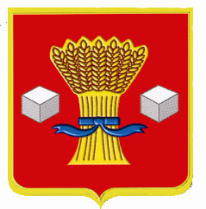 АдминистрацияСветлоярского муниципального района Волгоградской областиПОСТАНОВЛЕНИЕ от 31.10.2017                   № 3255Об утверждении административногорегламента предоставления муниципальной услуги  «Включение граждан-заявителей в список граждан,имеющих право на приобретение жилья экономического класса в рамкахреализации программы «Жилье для российской семьи» в рамках государственной
программы Российской Федерации «Обеспечение доступным и комфортным жильем и коммунальными услугами граждан Российской Федерации»            В целях реализации положений Федерального закона от 27.07.2010 № 210-ФЗ «Об организации предоставления государственных и муниципальных услуг», руководствуясь постановлением администрации Светлоярского муниципального района Волгоградской области от 02.03.2011 № 298 «Об утверждении Порядка разработки и утверждения административных регламентов исполнения муниципальных функций, Порядка разработки и утверждения административных регламентов предоставления муниципальных услуг, Порядка проведения экспертизы проектов административных регламентов предоставления муниципальных услуг», Уставом Светлоярского муниципального района Волгоградской области,п о с т а н о в л я ю:         1. Утвердить административный регламент предоставления  муниципальной услуги ««Включение граждан-заявителей, имеющих право на приобретение жилья экономического класса в рамках реализации программы «Жилье для российской семьи» в рамках государственной программы Российской Федерации «Обеспечение доступным и комфортным жильем и коммунальными услугами граждан Российской Федерации» (Приложение).    2. Отделу архитектуры, строительства и ЖКХ администрации Светлоярского муниципального района обеспечить исполнение настоящего административного регламента.    3. Отделу по муниципальной службе, общим и кадровым вопросам администрации Светлоярского муниципального района (Иванова Н.В.):    - направить настоящее постановление для опубликования в районной газете «Восход»;     - разместить настоящее постановление на официальном сайте Светлоярского муниципального района Волгоградской области.    4.	Настоящее постановление вступает в силу с момента его подписания.     5. Контроль над исполнением настоящего постановления возложить на заместителя главы Светлоярского муниципального района Волгоградской области С.Е.Шилова.Глава Светлоярскогомуниципального района                                                                      Т.В.РаспутинаШелухина О.В.Приложение к постановлению администрации Светлоярского муниципального района  Волгоградской области                                                                                                                    от 31.10. 2017   №3255АДМИНИСТРАТИВНЫЙ РЕГЛАМЕНТПО ПРЕДОСТАВЛЕНИЮ МУНИЦИПАЛЬНОЙ УСЛУГИ "ВКЛЮЧЕНИЕГРАЖДАН-ЗАЯВИТЕЛЕЙ В СПИСОК ГРАЖДАН, ИМЕЮЩИХ ПРАВОНА ПРИОБРЕТЕНИЕ ЖИЛЬЯ ЭКОНОМИЧЕСКОГО КЛАССА В РАМКАХРЕАЛИЗАЦИИ ПРОГРАММЫ "ЖИЛЬЕ ДЛЯ РОССИЙСКОЙ СЕМЬИ" В РАМКАХГОСУДАРСТВЕННОЙ ПРОГРАММЫ РОССИЙСКОЙ ФЕДЕРАЦИИ "ОБЕСПЕЧЕНИЕДОСТУПНЫМ И КОМФОРТНЫМ ЖИЛЬЕМ И КОММУНАЛЬНЫМИ УСЛУГАМИГРАЖДАН РОССИЙСКОЙ ФЕДЕРАЦИИ"1. Общие положения1.1. Настоящий административный регламент устанавливает порядок предоставления муниципальной услуги "Включение граждан-заявителей в список граждан, имеющих право на приобретение жилья экономического класса в рамках реализации программы "Жилье для российской семьи" в рамках государственной программы Российской Федерации "Обеспечение доступным и комфортным жильем и коммунальными услугами граждан Российской Федерации" (далее - муниципальная услуга).1.2. Право на приобретение жилья экономического класса в рамках реализации программы "Жилье для российской семьи" в рамках государственной программы Российской Федерации "Обеспечение доступным и комфортным жильем и коммунальными услугами граждан Российской Федерации", утвержденной постановлением Правительства Российской Федерации от 15 апреля 2014 г. N 323 "Об утверждении государственной программы Российской Федерации "Обеспечение доступным и комфортным жильем и коммунальными услугами граждан Российской Федерации" (далее - Программа), на территории Волгоградской области имеют граждане, постоянно проживающие на территории Волгоградской области, из числа граждан (далее - граждане-заявители):          1.2.1. Имеющих обеспеченность общей площадью жилых помещений в расчете на гражданина и каждого совместно проживающего с гражданином члена его семьи, не превышающей 18 кв. м (не более 32 кв. м на одиноко проживающего гражданина), в случае если доходы гражданина и указанных членов его семьи и стоимость имущества, находящегося в собственности гражданина и (или) таких членов его семьи и подлежащего налогообложению, не превышают 170% от среднедушевого денежного дохода в Волгоградской области за последний отчетный год по данным Территориального органа Федеральной службы государственной статистики по Волгоградской области на гражданина и каждого члена семьи, совместно проживающего с ним.1.2.2. Проживающих в жилых помещениях, признанных непригодными для проживания, и в многоквартирных домах, признанных аварийными и подлежащими сносу или реконструкции.1.2.3. Имеющих двух и более несовершеннолетних детей и являющихся получателями материнского (семейного) капитала в соответствии с Федеральным законом от 29 декабря 2006 г. N 256-ФЗ "О дополнительных мерах государственной поддержки семей, имеющих детей", при условии использования такого материнского (семейного) капитала на приобретение (строительство) жилья экономического класса в рамках Программы.1.2.4. Имеющих трех и более несовершеннолетних детей.1.2.5. Являющихся ветеранами боевых действий.1.2.6. Являющихся инвалидами и семьями, имеющими детей-инвалидов.1.2.7. Являющихся работниками бюджетной сферы (граждане, основным местом работы которых являются государственные или муниципальные учреждения, государственные или муниципальные образовательные организации, органы прокуратуры, федеральные органы государственной власти, органы государственной власти Волгоградской области, органы местного самоуправления Волгоградской области).1.2.8. Относящихся к категориям граждан, предусмотренным постановлением Правительства Российской Федерации от 25 октября 2012 г. N 1099 "О некоторых вопросах реализации Федерального закона "О содействии развитию жилищного строительства" в части обеспечения права отдельных категорий граждан на приобретение жилья экономического класса":1.2.8.1. Граждане, состоящие на учете в качестве нуждающихся в жилых помещениях, предоставляемых по договорам социального найма, по основаниям, которые установлены статьей 51 Жилищного кодекса Российской Федерации и (или) федеральным законом, указом Президента Российской Федерации, а также граждане, признанные нуждающимися в жилых помещениях, предоставляемых по договорам социального найма, по указанным основаниям, но не состоящие на таком учете.1.2.8.2. Граждане, имеющие обеспеченность общей площадью жилых помещений в расчете на гражданина и каждого совместно проживающего с гражданином члена его семьи, не превышающей максимального размера, установленного нормативным правовым актом органа государственной власти субъекта Российской Федерации - участника Программы, но не более 18 кв. м в расчете на одного человека (не более 32 кв. м на одиноко проживающего гражданина), в случае если доходы гражданина и указанных членов его семьи и стоимость имущества, находящегося в собственности гражданина и (или) таких членов его семьи и подлежащего налогообложению, не превышают максимального уровня, установленного нормативным правовым актом органа государственной власти субъекта Российской Федерации.1.2.8.3. Граждане, проживающие в жилом помещении, которое в установленном порядке признано непригодным для проживания, либо в жилом помещении в многоквартирном доме, который в установленном порядке признан аварийным и подлежащим сносу или реконструкции, - независимо от размеров занимаемого жилого помещения.1.2.8.4. Граждане, которые в установленном законодательством Российской Федерации, законодательством субъектов Российской Федерации, муниципальными правовыми актами порядке являются участниками государственных или муниципальных программ, иных мероприятий и имеют право на получение социальных выплат (субсидий) на приобретение (строительство) жилых помещений за счет средств бюджетов всех уровней.1.2.8.5. Граждане, имеющие трех и более детей, - независимо от размеров занимаемого жилого помещения.1.2.8.6. Граждане, имеющие одного ребенка и более, при этом возраст каждого из супругов либо одного родителя в неполной семье не превышает 35 лет.1.2.8.7. Граждане - участники накопительно-ипотечной системы жилищного обеспечения военнослужащих.1.2.8.8. Граждане, для которых работа в федеральных органах государственной власти, органах государственной власти субъектов Российской Федерации, органах местного самоуправления является основным местом работы. 	1.2.8.9. Граждане, для которых работа в государственных и муниципальных учреждениях, являющихся научными организациями или организациями научного обслуживания, в качестве научных работников, специалистов научной организации или работников сферы научного обслуживания, в государственных и муниципальных образовательных организациях, государственных и муниципальных учреждениях здравоохранения, культуры, социальной защиты, занятости населения, физической культуры и спорта является основным местом работы.1.2.8.10. Граждане, для которых работа в градообразующих организациях, в том числе входящих в состав научно-производственных комплексов наукоградов, независимо от организационно-правовой формы таких организаций является основным местом работы.1.2.8.11. Граждане, для которых работа в организациях оборонно-промышленного комплекса, включенных в установленном Правительством Российской Федерации порядке в сводный реестр организаций оборонно-промышленного комплекса, независимо от организационно-правовой формы таких организаций является основным местом работы.1.2.8.12. Граждане, для которых работа в научных организациях, которым Правительством Российской Федерации присвоен статус государственных научных центров, независимо от организационно-правовой формы таких организаций является основным местом работы.1.2.8.13. Граждане, для которых работа в организациях, созданных государственными академиями наук (за исключением организаций социальной сферы) и не указанных в подпунктах 1.2.8.9, 1.2.8.10, 1.2.8.12 раздела 1 настоящего административного регламента, является основным местом работы.1.2.8.14. Граждане, для которых работа в государственных унитарных предприятиях, являющихся научными организациями или организациями научного обслуживания, которые осуществляют научную, научно-техническую, инновационную деятельность, экспериментальные разработки, испытания, подготовку кадров по приоритетным направлениям развития науки, технологий и техники в Российской Федерации, утвержденным Указом Президента Российской Федерации от 07 июля 2011 г. N 899 "Об утверждении приоритетных направлений развития науки, технологий и техники в Российской Федерации и перечня критических технологий Российской Федерации", и которые не указаны в подпунктах 1.2.8.10 - 1.2.8.13 раздела 1 настоящего административного регламента, является основным местом работы.1.2.8.15. Граждане, для которых работа в организациях - участниках программ развития пилотных инновационных территориальных кластеров, реализуемых на территориях субъектов Российской Федерации по перечню согласно приложению к Правилам распределения и предоставления субсидий из федерального бюджета бюджетам субъектов Российской Федерации на реализацию мероприятий, предусмотренных программами развития пилотных инновационных территориальных кластеров, утвержденным постановлением Правительства Российской Федерации от 06 марта 2013 г. N 188 "Об утверждении Правил распределения и предоставления субсидий из федерального бюджета бюджетам субъектов Российской Федерации на реализацию мероприятий, предусмотренных программами развития пилотных инновационных территориальных кластеров", является основным местом работы.1.2.8.16. Граждане, являющиеся ветеранами боевых действий, - независимо от размеров занимаемого жилого помещения.1.2.8.17. Граждане, имеющие двух и более несовершеннолетних детей и являющиеся получателями материнского (семейного) капитала в соответствии с Федеральным законом от 29 декабря 2006 г. N 256-ФЗ "О дополнительных мерах государственной поддержки семей, имеющих детей", при условии использования такого материнского (семейного) капитала на приобретение (строительство) жилья экономического класса, - независимо от размеров занимаемого жилого помещения.1.2.8.18. Граждане, являющиеся инвалидами, или членами семей которых являются дети-инвалиды, - независимо от размера занимаемого жилого помещения.1.3. Обеспечение предоставления муниципальной услуги осуществляется администрацией Светлоярского муниципального района  Волгоградской области (далее – администрация) в лице уполномоченного органа – отдел архитектуры, строительства и ЖКХ администрации Светлоярского муниципального района (далее – отдел) и Филиалом по работе с заявителями Светлоярского района Волгоградской области Государственного казенного учреждения Волгоградской области «Многофункциональный центр предоставления государственных и муниципальных услуг» (далее - Филиал ГКУ ВО «МФЦ»)          Сведения о местонахождении и графике работы администрации и Филиала ГКУ ВО «МФЦ»:1.3.1. Местонахождение администрации: Волгоградская область, Светлоярский район, р.п. Светлый Яр, ул. Спортивная, 5.Почтовый адрес администрации: 404171, Волгоградская область, Светлоярский район,   р.п. Светлый Яр, ул. Спортивная, 5.График работы администрации: понедельник - пятница: с 08.00 час. до 17.00 час., перерыв на обед: с 12.00 час. до 13.00 час., выходные дни: суббота, воскресенье.Электронный адрес администрации Светлоярского муниципального района для направления обращений: www.ra_svet@volganet.ru.1.3.2. Местонахождение Филиала ГКУ ВО «МФЦ»: Волгоградская область, Светлоярский район, р.п. Светлый Яр, ул. Спортивная, 5.Почтовый адрес отдела: 404171, Волгоградская область, Светлоярский район,   р.п. Светлый Яр, ул. Спортивная, 5.График работы Филиала ГКУ ВО «МФЦ»:  понедельник: с 9:00 до 20:00 час.; вторник - пятница: с 9:00 до 18:00 час.; суббота: с 09:00 до 15:00 час.; воскресенье - выходной день.Электронный адрес Филиала ГКУ ВО «МФЦ»:  для направления обращений: mfc291@volganet.ru. 	1.4. Справочные телефоны, по которым проводится консультирование по вопросам предоставления муниципальной услуги:(84477) 6-14-87 (отдел администрации),(84477) 6-28-53; (84477)6-94-59; (84477) 6-15-57 (Филиал ГКУ ВО «МФЦ»).1.5. Информация о предоставлении муниципальной услуги размещается на информационных стендах отдела, Филиала ГКУ ВО "МФЦ", на официальном сайте администрации Светлоярского муниципального района в информационно-телекоммуникационной сети Интернет (http://www.svyar.ru).Информация о предоставлении муниципальной услуги предоставляется:- при обращении по телефонам отдела, Филиала ГКУ ВО "МФЦ";- посредством ответа на устное обращение, обращение, поступившее в письменной форме в администрацию, Филиал ГКУ ВО "МФЦ";- посредством ответа на обращение, поступившее в форме электронного документа.Информирование по вопросам предоставления муниципальной услуги осуществляется сотрудниками отдела, Филиала ГКУ ВО "МФЦ", участвующими в предоставлении муниципальной услуги.На официальном сайте администрации Светлоярского муниципального района в информационно-телекоммуникационной сети Интернет (http://www.avyar.ru) размещаются следующие информационные материалы:- полное наименование отдела;- текст настоящего административного регламента;- информация о муниципальной услуге, порядке и сроках ее предоставления;- сведения о местонахождении, графике (режиме) работы, контактных телефонах, адресах электронной почты отдела;- информация о порядке подачи и рассмотрения жалобы.Прием граждан для получения информации о предоставлении муниципальной услуги осуществляется сотрудниками отдела, Филиала ГКУ ВО "МФЦ" в порядке очередности. Время информирования граждан при устном обращении не может превышать 15 минут.При ответах на телефонные звонки и устные обращения сотрудники отдела, Филиала ГКУ ВО "МФЦ" подробно и в вежливой форме информируют граждан по вопросам предоставления муниципальной услуги.Информирование по вопросам предоставления муниципальной услуги при поступлении обращения в письменной форме осуществляется сотрудниками отдела, Филиала ГКУ ВО "МФЦ"  путем направления ответов в письменной форме посредством почтового отправления.Информирование по вопросам предоставления муниципальной услуги при поступлении обращения в форме электронного документа осуществляется сотрудниками отдела путем направления ответов в письменной форме посредством почтового отправления или в форме электронного документа в зависимости от способа доставки ответа, указанного в обращении гражданина.Рассмотрение обращений по вопросам предоставления муниципальной услуги, поступивших в письменной форме, форме электронного документа, а также устных обращений, осуществляется в соответствии с требованиями Федерального закона от 02 мая 2006 г. N 59-ФЗ "О порядке рассмотрения обращений граждан Российской Федерации".2. Стандарт предоставления муниципальной услуги2.1. Наименование муниципальной услуги - "Включение граждан-заявителей в список граждан, имеющих право на приобретение жилья экономического класса в рамках реализации программы "Жилье для российской семьи" в рамках государственной программы Российской Федерации "Обеспечение доступным и комфортным жильем и коммунальными услугами граждан Российской Федерации".2.2. Муниципальная услуга предоставляется администрацией Светлоярского муниципального района в лице отдела, также участие в предоставлении муниципальной услуги принимает  Филиал ГКУ ВО "МФЦ" 2.3. Результатом предоставления муниципальной услуги является издание администрацией Светлоярского муниципального района постановления:- о включении гражданина-заявителя в список граждан, имеющих право на приобретение жилья экономического класса в рамках реализации Программы;- об отказе во включении гражданина-заявителя в список граждан, имеющих право на приобретение жилья экономического класса в рамках реализации Программы.2.4. Срок предоставления муниципальной услуги.Решение принимается по результатам рассмотрения заявления гражданина-заявителя о включении в список граждан, имеющих право на приобретение жилья экономического класса в рамках реализации Программы, по форме согласно приложению 1 к настоящему административному регламенту (далее - заявление) и представленных документов, необходимых для предоставления муниципальной услуги, обязанность по предоставлению которых возложена на гражданина-заявителя, не позднее 10 рабочих дней со дня регистрации заявления в отделе.2.5. Муниципальная услуга предоставляется в соответствии:- с Конституцией Российской Федерации;- с Жилищным кодексом Российской Федерации;- с Гражданским кодексом Российской Федерации;- с Федеральным законом от 06 октября 2003 г. N 131-ФЗ "Об общих принципах организации местного самоуправления в Российской Федерации";- с Федеральным законом от 27 июля 2006 г. N 152-ФЗ "О персональных данных";- с Федеральным законом от 27 июля 2010 г. N 210-ФЗ "Об организации предоставления государственных и муниципальных услуг";- с Федеральным законом от 28 июля 2012 г. N 133-ФЗ "О внесении изменений в отдельные законодательные акты Российской Федерации в целях устранения ограничений для предоставления государственных и муниципальных услуг по принципу "одного окна";- с постановлением Правительства Российской Федерации от 08 сентября 2010 г. N 697 "О единой системе межведомственного электронного взаимодействия";- с постановлением Правительства Российской Федерации от 15 апреля 2014 г.  N 323 "Об утверждении государственной программы Российской Федерации "Обеспечение доступным и комфортным жильем и коммунальными услугами граждан Российской Федерации";- с постановлением Правительства Российской Федерации от 05 мая 2014 г.         N 404 "О некоторых вопросах реализации программы "Жилье для российской семьи" в рамках государственной программы Российской Федерации "Обеспечение доступным и комфортным жильем и коммунальными услугами граждан Российской Федерации";- с Законом Волгоградской области от 30 декабря 2013 г. N 189-ОД "О правилах формирования списков граждан, имеющих право на приобретение жилья экономического класса, построенного или строящегося на земельных участках Федерального фонда содействия развитию жилищного строительства, порядке и очередности включения указанных граждан в эти списки";- с постановлением Администрации Волгоградской области от 22 апреля 2015 г. N 191-п "О мерах по реализации на территории Волгоградской области программы "Жилье для российской семьи" в рамках государственной программы Российской Федерации "Обеспечение доступным и комфортным жильем и коммунальными услугами граждан Российской Федерации";- с приказом министерства строительства Волгоградской области от 15 августа 2014 г. N 732-ОД "О некоторых вопросах реализации программы "Жилье для российской семьи" в рамках государственной программы Российской Федерации "Обеспечение доступным и комфортным жильем и коммунальными услугами граждан Российской Федерации" на территории Волгоградской области";- с Уставом Светлоярского муниципального района.2.6. Перечень документов, необходимых для предоставления муниципальной услуги, представлен в приложении 2 к настоящему административному регламенту.Декларация о видах доходов, полученных гражданином-заявителем, членом семьи гражданина-заявителя, оформляется по форме согласно приложению 3 к настоящему административному регламенту.Форма сведений об имуществе, принадлежащем на праве собственности гражданину-заявителю и членам его семьи, оформляется по форме согласно приложению 4 к настоящему административному регламенту.Обязательство об использовании получаемой в соответствии с Федеральным законом от 29 декабря 2006 г. N 256-ФЗ "О дополнительных мерах государственной поддержки семей, имеющих детей" меры государственной поддержки в виде материального (семейного) капитала на приобретение (строительство) жилья экономического класса в рамках реализации Программы оформляется по форме согласно приложению 5 к настоящему административному регламенту.Согласие гражданина-заявителя на обработку и предоставление его персональных данных оформляется по форме согласно приложению 6 к настоящему административному регламенту.Согласие доверенного лица гражданина-заявителя на обработку и предоставление его персональных данных оформляется по форме согласно приложению 7 к настоящему административному регламенту.Согласие гражданина-заявителя на обработку и предоставление персональных данных ребенка оформляется по форме согласно приложению 8 к настоящему административному регламенту.Заявление и документы, необходимые для предоставления муниципальной услуги, гражданин-заявитель лично или его уполномоченный представитель, действующий от имени гражданина-заявителя, представляет в отдел либо в Филиал ГКУ ВО "МФЦ".От имени гражданина-заявителя заявление и документы, необходимые для предоставления муниципальной услуги, могут быть поданы одним из его совершеннолетних членов семьи либо иным уполномоченным лицом при наличии надлежащим образом оформленных полномочий.Заявление и документы, необходимые для предоставления муниципальной услуги, могут быть направлены в отдел по почте.Гражданину-заявителю, подавшему заявление и документы, необходимые для предоставления муниципальной услуги, в Филиал ГКУ ВО "МФЦ", выдается расписка в получении заявления и документов, необходимых для предоставления муниципальной услуги, по форме, предусмотренной автоматизированной информационной системой "Контроль исполнения административных регламентов предоставления государственных и муниципальных услуг "Капелла".Гражданину-заявителю, подавшему заявление и документы, необходимые для предоставления муниципальной услуги, в Филиал ГКУ ВО "МФЦ", выдается расписка в получении заявления и документов, необходимых для предоставления муниципальной услуги, по форме согласно приложению 9 к настоящему административному регламенту с указанием перечня и даты их получения.2.7. Гражданину-заявителю дается отказ в приеме документов в случаях, если:- с заявлением обратилось лицо, не представившее документ, удостоверяющий его личность, или документ, подтверждающий полномочия представителя гражданина-заявителя;- заявление подано без соблюдения формы, установленной приложением 1 к настоящему административному регламенту;- текст заявления и представленных документов, необходимых для предоставления муниципальной услуги, написан неразборчиво;- фамилия, имя, отчество гражданина-заявителя и (или) членов его семьи написаны не полностью либо в документах имеются несоответствия в написании фамилии, имени, отчества гражданина-заявителя и (или) членов его семьи;- в документах имеются подчистки, приписки, зачеркнутые слова и иные неоговоренные и незаверенные исправления;- документы имеют повреждения, наличие которых не позволяет однозначно истолковать их содержание.2.8. Основания для принятия решения об отказе во включении гражданина-заявителя в список граждан, имеющих право на приобретение жилья экономического класса в рамках реализации Программы:- гражданин-заявитель не относится ни к одной из категорий граждан, имеющих право на приобретение жилья экономического класса в рамках реализации Программы;- гражданином-заявителем представлены недостоверные сведения, указанные в заявлении или документах, необходимых для предоставления муниципальной услуги;- непредставление или представление неполного комплекта документов, необходимых для предоставления муниципальной услуги, предусмотренных приложением 2 к настоящему административному регламенту;принятие решения о включении такого гражданина-заявителя в список граждан, имеющих право на приобретение жилья экономического класса в рамках реализации Программы, иным органом местного самоуправления.2.9. Сотрудники отдела и Филиала ГКУ ВО "МФЦ" не вправе требовать от граждан-заявителей представления документов, не предусмотренных приложением 2 к настоящему административному регламенту.2.10. Предоставление муниципальной услуги осуществляется бесплатно.2.11. Максимальное время ожидания в очереди при подаче заявления не может превышать 15 минут.2.12. Гражданин-заявитель может обратиться с заявлением и документами, необходимыми для предоставления муниципальной услуги, к сотруднику отдела либо к сотруднику Филиала ГКУ ВО "МФЦ".Заявление подписывается гражданином-заявителем или уполномоченным представителем, действующим от имени гражданина-заявителя.Сотрудники отдела, Филиала ГКУ ВО "МФЦ" сверяют представленные копии документов с оригиналами. При отсутствии несоответствий, если копии указанных документов нотариально не заверены, заверяют их своей подписью с указанием должности, фамилии и даты.Регистрация заявления, поступившего из Филиала ГКУ ВО "МФЦ, в отделе осуществляется в течение одного рабочего дня со дня его поступления.2.13. Требования к помещениям, в которых предоставляется муниципальная услуга, залу ожидания, местам для заполнения заявления, информационным стендам с образцом его заполнения и перечнем документов, необходимых для предоставления муниципальной услуги.2.13.1. Помещения, в которых предоставляется муниципальная услуга, должны соответствовать установленным действующим законодательством Российской Федерации требованиям. Также должна быть обеспечена возможность для реализации прав инвалидов на предоставление по их заявлению муниципальной услуги.Для осуществления приема инвалидов должны быть созданы следующие условия:- помещения оборудованы пандусами, специальными ограждениями и перилами;- обеспечены беспрепятственное передвижение и разворот специальных средств для передвижения (кресел-колясок);- организовано оказание помощи инвалидам в посадке в транспортное средство и высадке из него перед входом в помещение, в том числе с использованием кресла-коляски;- организован беспрепятственный вход инвалидов в помещение и выход из него;организована возможность самостоятельного передвижения инвалидов в помещении;- организовано сопровождение инвалидов, имеющих стойкие расстройства функции зрения и самостоятельного передвижения, и оказание им помощи в помещении;- обеспечено надлежащее размещение оборудования и носителей информации, необходимых для обеспечения беспрепятственного доступа инвалидов в помещение и к услугам с учетом ограничений их жизнедеятельности;- столы для инвалидов размещены в стороне от входа в помещение с учетом беспрепятственного подъезда и поворота специальных средств для передвижения (кресел-колясок);- обеспечено размещение носителей информации о порядке предоставления муниципальной услуги инвалидам с учетом ограничений их жизнедеятельности, в том числе, при необходимости, дублирование необходимой для предоставления муниципальной услуги звуковой и зрительной информации, а также надписей, знаков и иной текстовой и графической информации знаками, выполненными рельефно-точечным шрифтом Брайля и на контрастном фоне;- обеспечен допуск в помещение собаки-проводника при наличии документа, подтверждающего ее специальное обучение и выдаваемого по форме и в порядке, которые определяются федеральным органом исполнительной власти, осуществляющим функции по выработке и реализации государственной политики, нормативно-правовому регулированию в сфере социальной защиты населения;- организовано оказание инвалидам необходимой помощи, связанной с разъяснением в доступной для них форме порядка предоставления муниципальной услуги, оформлением необходимых для ее предоставления документов, ознакомлением инвалидов с размещением кабинетов, последовательностью действий, необходимых для предоставления муниципальной услуги;- обеспечен допуск сурдопереводчика, тифлосурдопереводчика, а также иного лица, владеющего жестовым языком;- организовано предоставление, при необходимости, муниципальной услуги по месту жительства инвалида или в дистанционном режиме;- организовано оказание иной необходимой инвалидам помощи в преодолении барьеров, мешающих получению ими муниципальной услуги наравне с другими лицами.2.13.2. Помещение, в котором предоставляется муниципальная услуга, должно соответствовать следующим требованиям:- наличие соответствующих вывесок и указателей;- наличие средств пожаротушения и системы оповещения о возникновении чрезвычайных ситуаций;- наличие офисной мебели;- наличие телефона;- оснащение рабочего места сотрудника достаточным количеством компьютерной и организационной техники, а также канцелярскими принадлежностями;- возможность доступа к справочным правовым системам.2.13.3. Место ожидания и приема заявителей должно соответствовать следующим требованиям:- наличие соответствующих вывесок и указателей;- наличие средств пожаротушения и системы оповещения о возникновении чрезвычайной ситуации;- наличие в достаточном количестве бумаги формата А4 и канцелярских принадлежностей;- возможность доступа к основным нормативным правовым актам, регулирующим порядок предоставления муниципальной услуги.2.14. Показателями доступности и качества муниципальной услуги являются:- транспортная доступность мест предоставления муниципальной услуги;- соблюдение срока предоставления муниципальной услуги;- соблюдение сроков ожидания в очереди при предоставлении муниципальной услуги;- количество обоснованных жалоб на решения органа, предоставляющего муниципальную услугу, или действия (бездействие) его должностных лиц, осуществленные при предоставлении муниципальной услуги.3. Состав, последовательность и сроки выполнения административных процедур, требования к порядку их выполненияПредоставление муниципальной услуги включает в себя следующие административные процедуры:- прием заявления и документов, необходимых для предоставления муниципальной услуги, сотрудниками отдела, Филиала ГКУ ВО "МФЦ", регистрация заявления, выдача гражданину-заявителю расписки в приеме документов;- направление запросов о представлении документов и информации, необходимых для предоставления муниципальной услуги, в рамках межведомственного информационного взаимодействия;- передача Филиалом ГКУ ВО "МФЦ" заявления и документов, необходимых для предоставления муниципальной услуги, в отдел, регистрация заявления в отделе (в случае подачи гражданином-заявителем заявления и документов, необходимых для предоставления муниципальной услуги, в Филиал ГКУ ВО "МФЦ");- оформление заключения о соответствии либо несоответствии гражданина-заявителя категории граждан, имеющих право на приобретение жилья экономического класса в рамках реализации Программы;- принятие решения, издание постановления администрации Светлоярского муниципального района о включении гражданина-заявителя в список граждан, имеющих право на приобретение жилья экономического класса в рамках реализации Программы, или об отказе во включении гражданина-заявителя в список граждан, имеющих право на приобретение жилья экономического класса в рамках реализации Программы;- уведомление гражданина-заявителя, Филиал ГБУ ВО "МФЦ", отдел о принятом решении.Последовательность административных процедур при предоставлении муниципальной услуги представлена в блок-схеме согласно приложению 10 к настоящему административному регламенту.3.1. Прием заявления и документов, необходимых для предоставления муниципальной услуги, сотрудниками Филиала ГКУ ВО "МФЦ", регистрация заявления, выдача гражданину-заявителю расписки в приеме документов.Основанием для начала административной процедуры является обращение гражданина-заявителя к сотрудникам Филиала ГКУ ВО "МФЦ" с заявлением и документами, необходимыми для предоставления муниципальной услуги, подлежащими представлению непосредственно гражданином-заявителем из числа указанных в приложении 2 к настоящему административному регламенту.Сотрудники Филиала ГКУ ВО "МФЦ" проверяют документ, удостоверяющий личность гражданина-заявителя.Заявление заполняется и подписывается гражданином-заявителем или его уполномоченным представителем самостоятельно и собственноручно.Копии документов представляются в одном экземпляре с предъявлением подлинника.Сотрудники Филиала ГКУ ВО "МФЦ" устанавливают наличие документов, необходимых для предоставления муниципальной услуги, подлежащих представлению гражданином-заявителем из числа указанных в приложении 2 к настоящему административному регламенту, проверяют представленные документы, удостоверяясь, что:- тексты заявления и представленных документов написаны разборчиво;- фамилия, имя и отчество гражданина-заявителя и (или) членов его семьи написаны полностью, в документах отсутствуют несоответствия в их написании;- в документах отсутствуют подчистки, приписки, зачеркнутые слова и иные неоговоренные и незаверенные исправления;- документы не имеют повреждений, наличие которых не позволяет однозначно истолковать их содержание.Сотрудники Филиала ГКУ ВО "МФЦ" сверяют представленные копии документов с оригиналами. При отсутствии несоответствий, если копии документов нотариально не заверены, заверяют их своей подписью с указанием должности, фамилии и даты.При установлении факта отсутствия документов, необходимых для предоставления муниципальной услуги, подлежащих представлению гражданином-заявителем из числа предусмотренных приложением 2 к настоящему административному регламенту, сотрудники Филиала ГКУ ВО "МФЦ" уведомляют гражданина-заявителя о наличии препятствий для принятия решения о включении гражданина-заявителя в список граждан, имеющих право на приобретение жилья экономического класса в рамках реализации Программы, объясняют гражданину-заявителю содержание выявленных недостатков в представленных документах и предлагают принять меры по их устранению.При желании гражданина-заявителя устранить препятствия сотрудники Филиала ГКУ ВО "МФЦ" возвращают заявление и документы, необходимые для предоставления муниципальной услуги, гражданину-заявителю.В случае отсутствия оснований для отказа в приеме от гражданина-заявителя заявления и документов, необходимых для предоставления муниципальной услуги, сотрудники Филиала ГКУ ВО "МФЦ", осуществляющие прием заявлений и документов, необходимых для предоставления муниципальной услуги, регистрируют заявление в ГИС «КИАР» Капелла», выдают гражданину-заявителю расписку в приеме документов. 	3.2. Направление запросов о представлении документов и информации, необходимых для предоставления муниципальной услуги, в рамках межведомственного информационного взаимодействия.Сотрудники Филиала ГКУ ВО "МФЦ" направляют запросы для получения документов и информации, необходимых для предоставления муниципальной услуги, подлежащих представлению по каналам системы межведомственного информационного взаимодействия, из числа указанных в приложении 2 к настоящему административному регламенту, в случае непредставления их гражданином-заявителем.3.3. Передача Филиалом ГКУ ВО "МФЦ" заявления и документов, необходимых для предоставления муниципальной услуги, в отдел, регистрация заявления в отделе (в случае подачи гражданином-заявителем заявления и документов, необходимых для предоставления муниципальной услуги, в Филиал ГКУ ВО "МФЦ").Заявление и документы, необходимые для предоставления муниципальной услуги, а также документы, полученные по каналам системы межведомственного информационного взаимодействия, в течение пяти рабочих дней передаются сотрудником Филиала ГКУ ВО "МФЦ" в отдел по реестру.Регистрация заявления в отделе осуществляется в течение одного рабочего дня со дня его поступления из Филиала ГКУ ВО  "МФЦ".3.4. Оформление заключения о соответствии либо несоответствии гражданина-заявителя категории граждан, имеющих право на приобретение жилья экономического класса в рамках реализации Программы.Сотрудник отдела в течение трех рабочих дней со дня регистрации заявления в отделе проводит проверку представленных документов, необходимых для предоставления муниципальной услуги, и осуществляет подготовку заключения о соответствии либо несоответствии гражданина-заявителя категории граждан, имеющих право на приобретение жилья экономического класса в рамках реализации Программы, формирует учетное дело гражданина-заявителя.Заключение о соответствии либо несоответствии гражданина-заявителя категории граждан, имеющих право на приобретение жилья экономического класса в рамках реализации Программы, подписывается заместителем главы Светлоярского муниципального района. 3.5. Принятие решения, издание постановления администрации Светлоярского муниципального района о включении гражданина-заявителя в список граждан, имеющих право на приобретение жилья экономического класса в рамках реализации Программы, или об отказе во включении гражданина-заявителя в список граждан, имеющих право на приобретение жилья экономического класса в рамках реализации Программы.Отдел не позднее десяти рабочих дней со дня регистрации заявления в отделе осуществляет проверку представленных заявителем документов, необходимых для предоставления муниципальной услуги, и издает постановления администрации Светлоярского муниципального района о включении гражданина-заявителя в список граждан, имеющих право на приобретение жилья экономического класса в рамках реализации Программы, или об отказе во включении гражданина-заявителя в список граждан, имеющих право на приобретение жилья экономического класса в рамках реализации Программы.При принятии документов через Филиал ГКУ ВО «МФЦ» срок принятия решения и издание постановления – 2 рабочих дня.Датой включения гражданина-заявителя в список граждан, имеющих право на приобретение жилья экономического класса в рамках реализации Программы, является дата издания постановления администрации Светлоярского муниципального района о включении гражданина-заявителя в список граждан, имеющих право на приобретение жилья экономического класса в рамках реализации Программы.3.6. Уведомление гражданина-заявителя, Филиала ГКУ ВО "МФЦ", о принятом администрацией решении.Отдел не позднее пяти рабочих дней со дня издания постановления администрации Светлоярского муниципального района о включении гражданина-заявителя в список граждан, имеющих право на приобретение жилья экономического класса в рамках реализации Программы, или об отказе во включении гражданина-заявителя в список граждан, имеющих право на приобретение жилья экономического класса в рамках реализации Программы, направляет уведомление о принятом решении гражданину-заявителю, Филиалу ГКУ ВО "МФЦ". Отдел направляет уведомление о принятом решении:- на бумажном носителе по адресу проживания гражданина-заявителя, указанному в заявлении, в Филиал ГКУ ВО "МФЦ";- в виде электронной копии документа, созданной путем его сканирования (скан-копию), на электронную почту гражданина-заявителя (при наличии), указанную в заявлении.В случае принятия решения об отказе во включении гражданина-заявителя в список граждан, имеющих право на приобретение жилья экономического класса в рамках реализации Программы, в уведомлении о принятом решении указываются сведения о причинах такого отказа, в том числе о наличии недостатков в представленных документах и о возможности их устранения.Гражданин-заявитель, в отношении которого отделом принято решение об отказе во включении в список граждан, имеющих право на приобретение жилья экономического класса в рамках реализации Программы, вправе повторно подать заявление и документы, необходимые для предоставления муниципальной услуги, в Филиал ГКУ ВО "МФЦ" либо в отдел после устранения причин для отказа, указанных в уведомлении о принятом решении.4. Формы контроля за исполнением настоящегоадминистративного регламента4.1. Текущий контроль за соблюдением сотрудниками отдела, Филиала ВО "МФЦ" положений настоящего административного регламента и иных правовых норм, устанавливающих требования к предоставлению муниципальной услуги, осуществляется заместителем главы Светлоярского муниципального района,  руководителем ГКУ ВО "МФЦ".Общее руководство и контроль за предоставлением муниципальной услуги осуществляет заместитель главы Светлоярского муниципального района или лицо, его замещающее, руководитель Филиала ГКУ ВО  "МФЦ" или лицо, его замещающее.4.2. Сотрудники отдела, Филиала ВО "МФЦ", обеспечивающие предоставление муниципальной услуги, несут персональную ответственность, предусмотренную действующим законодательством Российской Федерации, за свои решения и действия (бездействие), принимаемые в ходе предоставления муниципальной услуги.4.3. Основными целями системы контроля за предоставлением муниципальной услуги являются обеспечение принятия своевременных мер при предоставлении муниципальной услуги, повышение ответственности и исполнительской дисциплины.Основными задачами системы контроля за предоставлением муниципальной услуги являются:- обеспечение своевременного и качественного предоставления муниципальной услуги;- своевременное выявление отклонений в сроках и качестве предоставления муниципальной услуги;- выявление и устранение причин и условий, способствующих ненадлежащему предоставлению муниципальной услуги;- предупреждение непредоставления или ненадлежащего предоставления муниципальной услуги;- систематическое повышение общего уровня исполнительской дисциплины и поощрение качественной работы сотрудников отдела, Филиала ГКУ ВО "МФЦ".Система контроля за предоставлением муниципальной услуги включает в себя:- организацию контроля сроков предоставления муниципальной услуги;- проверку хода и качества предоставления муниципальной услуги;- учет и анализ результатов исполнительской дисциплины;- выявление и устранение нарушений прав граждан-заявителей;- рассмотрение, принятие решений и подготовку ответов на обращения граждан-заявителей, содержащие жалобы на решения, действия (бездействие) сотрудников отдела, Филиала ГКУ ВО "МФЦ"; - проведение плановых проверок, которые проводятся в соответствии с планом работы отдела, но не чаще одного раза в два года;- проведение внеплановых проверок соблюдения и исполнения сотрудниками отдела положений настоящего административного регламента, которые проводятся в случае поступления обращений граждан-заявителей с жалобами на нарушения их прав и законных интересов;- осуществление контроля за предоставлением муниципальной услуги со стороны граждан-заявителей.4.4. Контроль за предоставлением муниципальной услуги со стороны уполномоченных должностных лиц отдела, Филиала ГКУ ВО "МФЦ" должен быть постоянным, всесторонним и объективным.Граждане-заявители могут контролировать предоставление муниципальной услуги путем получения информации по телефону, письменным обращениям, электронной почте.5. Досудебный (внесудебный) порядок обжалования решений и действий (бездействия) сотрудников комитетапри предоставлении муниципальной услуги5.1. Гражданин-заявитель вправе обратиться с жалобой на решения и действия (бездействие)  сотрудников отдела, Филиала ГКУ ВО "МФЦ"  в случаях:- нарушения срока регистрации заявления гражданина-заявителя;- нарушения срока предоставления муниципальной услуги;- требования у гражданина-заявителя документов, не предусмотренных нормативными правовыми актами Российской Федерации, субъектов Российской Федерации, муниципальными правовыми актами Светлоярского муниципального района  для предоставления муниципальной услуги;- отказа в приеме документов, представление которых предусмотрено нормативными правовыми актами Российской Федерации, субъектов Российской Федерации, муниципальными правовыми актами Светлоярского муниципального района  для предоставления муниципальной услуги, у гражданина-заявителя;- отказа в предоставлении муниципальной услуги, если основания отказа не предусмотрены федеральными законами и принятыми в соответствии с ними иными нормативными правовыми актами Российской Федерации, субъектов Российской Федерации, муниципальными правовыми Светлоярского муниципального района;- затребования с гражданина-заявителя при предоставлении муниципальной услуги платы, не предусмотренной нормативными правовыми актами Российской Федерации, субъектов Российской Федерации, муниципальными правовыми актами Светлоярского муниципального района- отказа сотрудников отдела в исправлении допущенных опечаток и ошибок в выданных в результате предоставления муниципальной услуги документах либо нарушения установленного срока таких исправлений.5.2. Основанием для начала процедуры досудебного (внесудебного) обжалования является жалоба гражданина-заявителя.Жалоба подается в администрацию Светлоярского муниципального района, Филиал ГКУ ВО "МФЦ" в письменной форме на бумажном носителе, в электронной форме.Жалобы на решения, принятые комитетом, подаются главе Светлоярского муниципального района по адресу: 404171, р.п. Светлый Яр, ул. Спортивная, 5 (электронная почта: ra_sveta@volganet.ru).Жалоба может быть направлена по почте, с использованием информационно-телекоммуникационной сети Интернет, официального сайта администрации, а также может быть принята при личном приеме гражданина-заявителя.5.3. Жалоба должна содержать:- наименование отдела, Филиала ГКУ ВО "МФЦ", фамилию, имя и отчество сотрудника отдела, Филиала ГКУ ВО "МФЦ", решения и действия (бездействие) которого обжалуются;- фамилию, имя, отчество (последнее - при наличии), сведения о месте жительства гражданина-заявителя, номер (номера) контактного телефона, адрес (адреса) электронной почты (при наличии) и почтовый адрес, по которым должен быть направлен ответ гражданину-заявителю;- сведения об обжалуемых решениях и действиях (бездействии) комитета, сотрудников отдела, Филиала ГКУ ВО "МФЦ";- доводы, на основании которых гражданин-заявитель не согласен с решением и действием (бездействием) сотрудников отдела, Филиала ГКУ ВО "МФЦ".Гражданами-заявителями могут быть представлены документы (при наличии), подтверждающие доводы граждан-заявителей, либо их копии.5.4. Жалоба подлежит рассмотрению в течение 15 рабочих дней со дня ее регистрации, а в случае обжалования отказа в исправлении допущенных опечаток и ошибок - в течение пяти рабочих дней со дня ее регистрации.5.5. По результатам рассмотрения жалобы глава Светлоярского муниципального района, заместитель главы Светлоярского муниципального района, курирующий деятельность отдела, принимает одно из следующих решений:- удовлетворяет жалобу, в том числе в форме возврата гражданину-заявителю денежных средств, взимание которых не предусмотрено настоящим административным регламентом;- отказывает в удовлетворении жалобы.В случае установления в ходе или по результатам рассмотрения жалобы признаков состава административного правонарушения или преступления сотрудник, наделенный полномочиями по рассмотрению жалоб, незамедлительно направляет имеющиеся материалы в органы прокуратуры.5.6. Мотивированный ответ о результатах рассмотрения жалобы направляется гражданину-заявителю в письменной форме и по желанию гражданина-заявителя в электронной форме не позднее дня, следующего за днем принятия решения, указанного в пункте 5.5 раздела 5 настоящего административного регламента.5.7. Оснований для приостановления рассмотрения жалобы действующим законодательством Российской Федерации не предусмотрено.При получении жалобы, в которой содержатся нецензурные либо оскорбительные выражения, угрозы жизни, здоровью и имуществу сотрудника, а также членов его семьи, глава Светлоярского муниципального района, заместитель главы Светлоярского муниципального района , курирующий деятельность отдела, вправе оставить жалобу без ответа по существу и сообщить гражданину-заявителю, направившему жалобу, о недопустимости злоупотребления правом.В случае если текст жалобы не поддается прочтению, ответ на жалобу не дается и она не подлежит направлению на рассмотрение в государственный орган, орган местного самоуправления или должностному лицу в соответствии с их компетенцией, о чем в течение семи дней со дня регистрации жалобы сообщается гражданину-заявителю, направившему жалобу, если его фамилия и почтовый адрес поддаются прочтению.5.8. Заинтересованные лица имеют право на получение информации и документов, необходимых для обоснования и рассмотрения жалобы.При рассмотрении жалобы гражданин-заявитель имеет право:- представлять дополнительные документы и материалы либо обращаться с просьбой об их истребовании, в том числе в электронном виде;- знакомиться с документами и материалами, касающимися рассмотрения жалобы, если это не затрагивает права, свободы и законные интересы других лиц и если в указанных документах и материалах не содержатся сведения, составляющие государственную или иную охраняемую федеральным законом тайну;- получать письменный ответ по существу поставленных в жалобе вопросов;- обращаться с жалобой на принятое по жалобе решение или на действие (бездействие) в связи с рассмотрением жалобы в административном и (или) судебном порядке в соответствии с действующим законодательством Российской Федерации;- обращаться с заявлением о прекращении рассмотрения жалобы.5.9. Информацию о порядке подачи и рассмотрения жалобы можно получить следующими способами:- по телефонам, указанным в пункте 1.4 раздела 1 настоящего административного регламента.5.10. Гражданин-заявитель вправе обжаловать решения, принятые по результатам рассмотрения жалобы, действия (бездействие) сотрудников отдела, Филиала ГКУ ВО "МФЦ" в судебном порядке.При обжаловании таких решений, действий (бездействия) в судебном порядке сроки обжалования и юрисдикция суда, в который подается соответствующее заявление, устанавливаются в соответствии с действующим законодательством Российской Федерации.Приложение 1к административному регламенту по предоставлению муниципальной услуги "Включение граждан-заявителей в список граждан, имеющих право на приобретениежилья экономического класса в рамках реализации программы "Жилье для российской семьи" в рамках государственной программы Российской Федерации"Обеспечение доступным и комфортным жильем и коммунальными услугами граждан Российской Федерации", утвержденному постановлениемадминистрации Светлоярского муниципального районаот ____________ N __________Форма                                             В администрацию Светлоярского                                             муниципального района                                             от ___________________________                                                         (Ф.И.О.)                                             _____________________________,                                             постоянно проживающего(-ей) по                                           адресу: _____________________,____________________________                                             тел. _________________________ЗАЯВЛЕНИЕо включении гражданина-заявителя в список граждан, имеющих право наприобретение жилья экономического класса в рамках реализации программы"Жилье для российской семьи" в рамках государственной программы РоссийскойФедерации "Обеспечение доступным и комфортным жильем и коммунальнымиуслугами граждан Российской Федерации"    Прошу  включить  меня  в  список граждан, имеющих право на приобретение жилья  экономического  класса  в  рамках  реализации  программы  "Жилье для российской  семьи"  в рамках государственной программы Российской Федерации "Обеспечение доступным и комфортным жильем и коммунальными услугами граждан Российской Федерации" (далее - Программа).    Мне   известно,   что   основаниями   для   принятия  органом  местного самоуправления  решения  об  отказе  во  включении  меня  в список граждан, имеющих   право  на  приобретение  жилья  экономического  класса  в  рамках реализации Программы, являются:    несоответствие  меня  ни  одной  из категорий граждан, имеющих право на приобретение жилья экономического класса в рамках реализации Программы;    представление   мной  недостоверных  сведений,  указанных  в  настоящем заявлении или прилагаемых к заявлению документах;    непредставление  или представление мной неполного комплекта необходимых документов;    принятие  решения  о  включении меня в список граждан, имеющих право на приобретение  жилья  экономического  класса  в рамках реализации Программы, иным органом местного самоуправления.    Мне  известно,  что  в  случае  выявления после включения меня в список граждан, имеющих право на приобретение жилья экономического класса в рамках реализации  Программы,  недостоверности  сведений  в  настоящем заявлении и (или)  в  прилагаемых к заявлению документах я буду исключен (исключена) из такого списка.    Согласие на обработку и предоставление персональных данных прилагается.    Для  приобретения  жилья  экономического  класса  в  рамках  реализации Программы  я  нуждаюсь  (я не нуждаюсь) в предоставлении ипотечного кредита (нужное подчеркнуть) (займа). Я состою (не состою) в  реестре  граждан,  чьи  денежные  средства  (нужное подчеркнуть) привлечены для строительства многоквартирных домов и чьи права нарушены, на территории Волгоградской области.    Предварительно  предполагаю  приобрести  жилье  экономического класса в рамках реализации Программы в проекте жилищного строительства, реализуемого по адресу: _________________________________________________________________________.                (в случае если гражданином-заявителем принято такое предварительное решение)┌───┐          │ Хочу получить уведомление участника Программы на электронный адрес:└───┘ ____________________________________________________________________.    К настоящему заявлению прилагаю следующие документы:1. _______________________________________________________________________.2. _______________________________________________________________________.3. _______________________________________________________________________.______________________________________      _______________________________    (Ф.И.О. гражданина-заявителя)                  (подпись, дата)______________________________________      _______________________________    (Ф.И.О., должность сотрудника,             (подпись, дата, время *)  принявшего  заявление и документы)_________________*  Дата  и  время  с  точным  указанием  минут  являются  необходимыми  длязаполнения.Приложение 2к административному регламенту по предоставлению муниципальной услуги "Включение граждан-заявителей в список граждан, имеющих право на приобретениежилья экономического класса в рамках реализации программы "Жилье для российской семьи" в рамках государственной программы Российской Федерации"Обеспечение доступным и комфортным жильем и коммунальными услугами граждан Российской Федерации",  утвержденному постановлениемадминистрации Светлоярского муниципального районаот 31.10.2017     N 3255ПЕРЕЧЕНЬДОКУМЕНТОВ, НЕОБХОДИМЫХ ДЛЯ ПРЕДОСТАВЛЕНИЯ МУНИЦИПАЛЬНОЙУСЛУГИ "ВКЛЮЧЕНИЕ ГРАЖДАН-ЗАЯВИТЕЛЕЙ В СПИСОК ГРАЖДАН,ИМЕЮЩИХ ПРАВО НА ПРИОБРЕТЕНИЕ ЖИЛЬЯ ЭКОНОМИЧЕСКОГО КЛАССАВ РАМКАХ РЕАЛИЗАЦИИ ПРОГРАММЫ "ЖИЛЬЕ ДЛЯ РОССИЙСКОЙ СЕМЬИ"В РАМКАХ ГОСУДАРСТВЕННОЙ ПРОГРАММЫ РОССИЙСКОЙ ФЕДЕРАЦИИ"ОБЕСПЕЧЕНИЕ ДОСТУПНЫМ И КОМФОРТНЫМ ЖИЛЬЕМ И КОММУНАЛЬНЫМИУСЛУГАМИ ГРАЖДАН РОССИЙСКОЙ ФЕДЕРАЦИИ"(далее - Программа)Приложение 3к административному регламенту по предоставлению муниципальной услуги "Включение граждан-заявителей в список граждан, имеющих право на приобретениежилья экономического класса в рамках реализации программы "Жилье для российской семьи" в рамках государственной программы Российской Федерации"Обеспечение доступным и комфортным жильем и коммунальными услугами граждан Российской Федерации",утвержденному постановлением администрации Светолярского муниципального районаот 31.10.2017  N 3255      ФормаДЕКЛАРАЦИЯо видах доходов, полученных гражданином-заявителем,членом семьи гражданина-заявителя *(нужное подчеркнуть)    Я, ___________________________________________________________________,                               (Ф.И.О. полностью)_________________________________________________________________________, (дата, место рождения (страна, республика (край, область), город, район,                             населенный пункт)__________________________________________________________________________      (документ, удостоверяющий личность (серия, номер, дата выдачи),                 наименование органа, выдавшего документ)_________________________________________________________________________,зарегистрированный(-ая) по месту жительства по адресу: _____________________________________________________________________________________________,              (полный адрес регистрации по месту жительства)не  имея  возможности  документально  подтвердить  доходы,  за  исключениемдоходов  от  трудовой  и  индивидуальной  предпринимательской деятельности,настоящим подтверждаю, что в течение 12 месяцев с "__" ____________________20__ г. по "__" ________________ 20__ г. я (мой(-и) несовершеннолетний(-ие)ребенок (дети) имел(-а, -и) следующие виды доходов:_________________________   _______________________________________________        (подпись)                              (Ф.И.О.)"__" _____________ 20__ г.    Указанные мною в настоящей декларации сведения полны и достоверны.    Я  даю  согласие  на  получение  уполномоченным  органом по учету любыхданных,   необходимых   для   проверки   предоставленных  мною  сведений  ивосполнения    отсутствующей   информации,   от   соответствующих   органовгосударственной  власти и органов местного самоуправления, организаций всехформ  собственности,  а  также  на  обработку  и использование моих (наших)персональных данных._________________________   _______________________________________________        (подпись)                              (Ф.И.О.)"__" ______________ 20__ г.________________________*     Настоящая     декларация    заполняется    отдельно    в    отношениигражданина-заявителя     и     каждого     совместно     проживающего     сгражданином-заявителем члена его семьи.**    Если   соответствующий   доход   подтвержден   гражданином-заявителемдокументально,   в   графе   "Примечание"   ставится  отметка  "подтверждендокументально"  либо "отсутствует", если у гражданина-заявителя отсутствуеттакой вид дохода.Приложение 4к административному регламенту по предоставлению муниципальной услуги "Включение граждан-заявителей в список граждан, имеющих право на приобретениежилья экономического класса в рамках реализации программы "Жилье для российской семьи" в рамках государственной программы Российской Федерации"Обеспечение доступным и комфортным жильем и коммунальными услугами граждан Российской Федерации", утвержденному постановлениемадминистрации Свелоярского муниципального районаот 31.10.2017  N 3255ФормаФОРМА СВЕДЕНИЙоб имуществе, принадлежащем на праве собственностигражданину-заявителю и членам его семьи          В администрацию Светлоярского муниципального района    Я, ___________________________________________________________________                             (Ф.И.О., год рождения)_________________________________________________________________________,проживающий по адресу: ____________________________________________________                                    (адрес места жительства)_________________________________________________________________________,составом семьи:1. ________________________________________________________________________2. ________________________________________________________________________3. ________________________________________________________________________4. ________________________________________________________________________5. ________________________________________________________________________6. ________________________________________________________________________сообщаю  сведения  об  имуществе,  принадлежащем мне и членам моей семьи направе собственности:    1. Недвижимое имущество:    2. Транспортные средства:________________________*  Стоимость  имущества  определяется  в размере стоимостной характеристикиналоговой базы.**  Указывается  вид  земельного  участка  (пая,  доли): под индивидуальноежилищное строительство, дачный, садовый, приусадебный, огородный и др.***  Стоимость  транспортного  средства определяется по рыночной стоимости.Рыночная  стоимость застрахованного имущества определяется в соответствии соценкой,  произведенной  страховой  компанией.  При отсутствии такой оценкирыночная стоимость определяется гражданином-заявителем самостоятельно.    Достоверность и полноту настоящих сведений подтверждаю."__" __________________ 20__ г.       _____________________________________                                         (подпись гражданина-заявителя)__________________________________________________________________________         (Ф.И.О., подпись должностного лица, принявшего сведения)Приложение 5к административному регламенту по предоставлению муниципальной услуги "Включение граждан-заявителей в список граждан, имеющих право на приобретениежилья экономического класса в рамках реализации программы "Жилье для российской семьи" в рамках государственной программы Российской Федерации"Обеспечение доступным и комфортным жильем икоммунальными услугами граждан Российской Федерации", утвержденному постановлениемадминистрации Светлоярского муниципального районаот 31.10.2017 N 3255 Форма                                             В администрацию Светлоярского                                              муниципального района                                             от  _______________________                                                          (Ф.И.О.)                                           ____________________________,                                             постоянно проживающего(-ей) по                                             адресу: ____________________                                             ____________________________                                             тел. _______________________ОБЯЗАТЕЛЬСТВОоб использовании получаемой в соответствии с Федеральным законом от 29декабря 2006 г. N 256-ФЗ "О дополнительных мерах государственной поддержкисемей, имеющих детей" меры государственной поддержки в виде материального(семейного) капитала на приобретение (строительство) жилья экономическогокласса в рамках реализации программы "Жилье для российской семьи" врамках государственной программы Российской Федерации "Обеспечениедоступным и комфортным жильем и коммунальными услугамиграждан Российской Федерации"    Я, __________________________________________________________________,                                 (Ф.И.О.)__________________________________________________________________________(паспорт (серия, номер, кем выдан, дата выдачи)_________________________________________________________________________,отношусь  к  категории  граждан,  имеющих  двух  и более несовершеннолетних детей,   и   являюсь   получателем   материнского  (семейного)  капитала  в соответствии  с  Федеральным  законом  от  29  декабря  2006 г. N 256-ФЗ "О дополнительных  мерах  государственной  поддержки  семей,  имеющих  детей", обязуюсь  использовать такой материнский (семейный) капитал на приобретение (строительство)  жилья  экономического класса в рамках реализации программы "Жилье  для российской семьи" в рамках государственной программы Российской Федерации  "Обеспечение  доступным  и  комфортным  жильем  и  коммунальными услугами граждан Российской Федерации" на территории Волгоградской области."__" _______________ 20__ г.            ___________________________________                                                                            (подпись)    Обязательство принято _________________________________________________                                              (Ф.И.О., должность сотрудника, принявшего  документ)_________________________________________________________________________.Приложение 6к административному регламенту по предоставлению муниципальной услуги "Включение граждан-заявителей в список граждан, имеющих право на приобретениежилья экономического класса в рамках реализации программы "Жилье для российской семьи" в рамках государственной программы Российской Федерации"Обеспечение доступным и комфортным жильем и коммунальными услугами граждан Российской Федерации", утвержденному постановлениемадминистрации Светлоярского муниципального районаот _______________ N _________ ФормаСОГЛАСИЕгражданина-заявителя на обработку и предоставление егоперсональных данных    Я, __________________________________________________________________,                                    (Ф.И.О.)__________________________________________________________________________              (паспорт (серия, номер, кем выдан, дата выдачи)_________________________________________________________________________,настоящим  выражаю согласие на осуществление администрацией Светлоярского муниципального района (404171,  р.п. Светлый Яр,  ул.  Спортивная,  д.  6), Филиалом по работе с заявителями Светлоярского района Волгоградской области Государственного казенного учреждения   "Многофункциональный   центр   предоставлению  государственных  и муниципальных услуг" (404171, р.п. Светлый Яр, ул.  Спортивная,  д.  5),  государственным  казенным  учреждением Волгоградской области  "Управление  капитального  строительства"  (400074, Волгоград, ул. Козловская,   д.  39а),  акционерным  обществом  "Агентство  по  ипотечному жилищному   кредитованию"   (юридический   адрес:   117418,   Москва,   ул. Новочеремушкинская, д. 69), акционерным обществом "Агентство финансирования жилищного   строительства"   (юридический   адрес:   117418,   Москва,  ул. Новочеремушкинская,  д.  69)  (далее  -  Операторы)  всех  действий с моими персональными  данными  (в  том  числе  биометрическими), указанными в моем заявлении  о включении меня в список граждан, имеющих право на приобретение жилья  экономического  класса  в  рамках  реализации  программы  "Жилье для российской  семьи"  в рамках государственной программы Российской Федерации "Обеспечение доступным и комфортным жильем и коммунальными услугами граждан Российской  Федерации"  (далее  -  Программа),  и документах, приложенных к такому   заявлению,   включая  сбор,  запись,  систематизацию,  накопление, хранение,  уточнение  (обновление,  изменение),  извлечение, использование, передачу    (распространение,   предоставление,   доступ),   обезличивание, блокирование,  удаление,  уничтожение, обработку моих персональных данных с помощью  автоматизированных  систем, посредством включения их в электронные базы  данных,  а  также неавтоматизированным способом в целях учета  моих  прав  на  приобретение  жилья  экономического  класса в рамках реализации  Программы,  а  также  совершения  сделок по приобретению жилого помещения  и  исполнения  обязательств,  связанных  с  приобретением жилого помещения в рамках реализации Программы.    Выражаю  свое согласие на то, что Операторы в установленном действующим законодательством   Российской   Федерации  порядке  имеют  право  поручать совершение  отдельных действий с моими персональными данными третьим лицам, в  том  числе  застройщикам, официально участвующим в реализации Программы, перечень   которых   размещен  в  открытом  доступе  на  официальном  сайте Министерства  строительства  и  жилищно-коммунального  хозяйства Российской Федерации  и  на  федеральном  портале  реализации  Программы, а также иным участникам  Программы,  при  условии,  что  обязательства таких третьих лиц обеспечить  безопасность  моих  персональных  данных  при  их  обработке  и предотвращение  разглашения моих персональных данных. При этом такие третьи лица   имеют   право   осуществлять  те  же  действия  (операции)  с  моими персональными данными, которые вправе осуществлять Операторы.    Настоящее  Согласие  представляется  до  даты  включения  меня в список граждан, имеющих право на приобретение жилья экономического класса в рамках реализации Программы, а в случае включения меня в такой список - на срок до 01 июля 2018 г.    Я  могу  отозвать настоящее Согласие, представив Операторам заявление в простой   письменной  форме.  В  случае  отзыва  мною  настоящего  Согласия Операторы,  а  также  третьи  лица,  осуществляющие  обработку персональных данных  по  поручению  Операторов  на  условиях настоящего Согласия, вправе  продолжить   обработку   персональных  данных  без моего согласия при наличии оснований,    установленных    действующим   законодательством   Российской Федерации,  при условии, что на дату отзыва настоящего Согласия я включен в список граждан, имеющих право на приобретение жилья экономического класса в рамках реализации Программы."__" _______________ 20__ г.         ______________________________________                                                                                                           (подпись)    Согласие принято ______________________________________________________                                                                   (Ф.И.О., должность сотрудника, принявшего документ)_________________________________________________________________________.Приложение 7к административному регламенту по предоставлению муниципальной услуги "Включение граждан-заявителей в список граждан, имеющих право на приобретениежилья экономического класса в рамках реализации программы "Жилье для российской семьи" в рамках государственной программы Российской Федерации"Обеспечение доступным и комфортным жильем и коммунальными услугами граждан Российской Федерации",утвержденному постановлением администрации Светлоярского муниципального районаот 31.10.2017 N 3255     ФормаСОГЛАСИЕдоверенного лица гражданина-заявителя на обработкуи предоставление его персональных данных    Я, __________________________________________________________________,                                    (Ф.И.О.)__________________________________________________________________________              (паспорт (серия, номер, кем выдан, дата выдачи)_________________________________________________________________________,действующий от имени ______________________________________________________                             (Ф.И.О. субъекта персональных данных)(далее - Субъект персональных данных), _____________________________________________________________________________________________________________,              (паспорт (серия, номер, кем выдан, дата выдачи)на основании доверенности от "__" _________________ ____ г., удостовереннойнотариусом  _____________________  и внесенной в реестр за номером _______,настоящим  выражаю согласие на осуществление администрацией Светлоярского муниципального района (404171,  р.п. Светлый Яр,  ул.  Спортивная,  д.  6),Филиалом по работе с заявителями Светлоярского района Волгоградской области Государственного казенного учреждения   "Многофункциональный   центр   предоставлению  государственных  и муниципальных услуг" (404171, р.п. Светлый Яр, ул.  Спортивная,  д.  5),  государственным  казенным  учреждением Волгоградской области  "Управление  капитального  строительства"  (400074, Волгоград, ул. Козловская,   д.  39а),  акционерным  обществом  "Агентство  по  ипотечному жилищному   кредитованию"   (юридический   адрес:   117418,   Москва,   ул. Новочеремушкинская, д. 69), акционерным обществом "Агентство финансирования жилищного   строительства"   (юридический   адрес:   117418,   Москва,  ул. Новочеремушкинская,   д.   69)   (далее   -   Операторы)  всех  действий  с персональными   данными   Субъекта   персональных   данных   (в  том  числе биометрическими),  указанными  в  заявлении  Субъекта персональных данных о включении  его  в  список  граждан,  имеющих  право  на  приобретение жилья экономического  класса  в рамках реализации программы "Жилье для российской семьи" в рамках государственной программы Российской Федерации "Обеспечение доступным  и  комфортным жильем и коммунальными услугами граждан Российской Федерации"   (далее  -  Программа),  и  документах,  приложенных  к  такому заявлению,  включая  сбор,  запись,  систематизацию,  накопление, хранение, уточнение  (обновление,  изменение),  извлечение,  использование,  передачу (распространение,  предоставление,  доступ),  обезличивание,  блокирование, удаление,   уничтожение,  обработку  моих  персональных  данных  с  помощью автоматизированных  систем,  посредством  включения  их  в электронные базы данных,  а  также неавтоматизированным способом в целях осуществления учета прав  Субъекта  персональных  данных  на  приобретение жилья экономического класса  в  рамках  реализации  Программы,  а  также  совершения  сделок  по приобретению  жилого  помещения  и  исполнения  обязательств,  связанных  с приобретением жилого помещения в рамках реализации Программы.    Выражаю  свое согласие на то, что Операторы в установленном действующим законодательством   Российской   Федерации  порядке  имеют  право  поручать совершение отдельных действий с персональными данными Субъекта персональных данных  третьим  лицам,  в том числе застройщикам, официально участвующим в реализации  Программы,  перечень  которых  размещен  в  открытом доступе на официальном   сайте   Министерства  строительства  и  жилищно-коммунального хозяйства   Российской   Федерации  и  на  федеральном  портале  реализации Программы,   а   также   иным   участникам   Программы,  при  условии,  что обязательства   таких   третьих  лиц  обеспечить  безопасность моих персональных данных  при  их  обработке  и  предотвращение разглашения моих персональных данных.  При этом такие третьи лица имеют право осуществлять те же действия (операции)  с  персональными  данными Субъекта персональных данных, которые вправе осуществлять Операторы.    Настоящее   Согласие   представляется   до   даты   включения  Субъекта персональных  данных  в список граждан, имеющих право на приобретение жилья экономического  класса  в рамках реализации Программы, а в случае включения Субъекта персональных данных в такой список - на срок до 01 июля 2018 г.    Субъект   персональных   данных   может  отозвать  настоящее  Согласие, представив Операторам заявление в простой письменной форме.    В  случае  отзыва  Субъектом  персональных  данных  настоящего Согласия Операторы,  а  также  третьи  лица,  осуществляющие  обработку персональных данных  по  поручению  Операторов  на  условиях настоящего Согласия, вправе продолжить обработку персональных данных без согласия Субъекта персональных данных  при  наличии оснований, установленных действующим законодательством Российской  Федерации,  при условии, что на дату отзыва настоящего Согласия Субъект  персональных  данных  включен  в  список граждан, имеющих право на приобретение жилья экономического класса в рамках реализации Программы."__" ______________ 20__ г.           _____________________________________                                                                                                           (подпись)    Согласие принято ______________________________________________________                                                                    (Ф.И.О., должность сотрудника, принявшего документ)_________________________________________________________________________.Приложение 8к административному регламенту по предоставлению муниципальной услуги "Включение граждан-заявителей в список граждан, имеющих право на приобретениежилья экономического класса в рамках реализации программы "Жилье для российской семьи" в рамках государственной программы Российской Федерации "Обеспечение доступным и комфортнымжильем и коммунальными услугами граждан Российской Федерации", утвержденному постановлениемадминистрации Светлоярского муниципального районаот 31.10.2017  N 3255    ФормаСОГЛАСИЕгражданина-заявителя на обработку и предоставлениеперсональных данных ребенка    Я, __________________________________________________________________,                                     (Ф.И.О.)__________________________________________________________________________              (паспорт (серия, номер, кем выдан, дата выдачи)_________________________________________________________________________,действующий(-ая) в интересах моего несовершеннолетнего ребенка _____________________________________________________________________________________,                             (Ф.И.О. ребенка)_________________________________________________________________________, (свидетельство о рождении/паспорт (серия, номер, кем выдано, дата выдачи)настоящим  выражаю согласие на осуществление администрацией Светлоярского муниципального района (404171,  р.п. Светлый Яр,  ул.  Спортивная,  д.  6), Филиалом по работе с заявителями Светлоярского района Волгоградской области Государственного казенного учреждения   "Многофункциональный   центр   предоставления  государственных  и муниципальных услуг" (404171, р.п. Светлый Яр, ул.  Спортивная,  д.  5),  государственным  казенным  учреждением Волгоградской области  "Управление  капитального  строительства"  (400074, Волгоград, ул. Козловская,   д.  39а),  акционерным  обществом  "Агентство  по  ипотечному жилищному   кредитованию"   (юридический   адрес:   117418,   Москва,   ул. Новочеремушкинская, д. 69), акционерным обществом "Агентство финансирования жилищного   строительства"   (юридический   адрес:   117418,   Москва,  ул. Новочеремушкинская,   д.   69)   (далее   -   Операторы)  всех  действий  с персональными  данными  моего  несовершеннолетнего  ребенка  (в  том  числе биометрическими),  указанными  в  моем  заявлении о включении меня в список  граждан, имеющих право на приобретение жилья экономического класса в рамках реализации  программы "Жилье для российской семьи" в рамках государственной программы Российской Федерации "Обеспечение доступным и комфортным жильем и коммунальными услугами граждан Российской Федерации" (далее - Программа), и документах,   приложенных   к   такому  заявлению,  включая  сбор,  запись, систематизацию,  накопление,  хранение,  уточнение (обновление, изменение), извлечение,   использование,   передачу  (распространение,  предоставление, доступ),  обезличивание,  блокирование,  удаление,  уничтожение,  обработку персональных   данных   моего   несовершеннолетнего   ребенка   с   помощью автоматизированных  систем,  посредством  включения  их  в электронные базы данных,  а  также неавтоматизированным способом в целях осуществления учета моих  прав  на приобретение жилья экономического класса в рамках реализации Программы,  а  также  совершения  сделок по приобретению жилого помещения и исполнения  обязательств,  связанных  с  приобретением  жилого  помещения в рамках реализации Программы.    Выражаю  свое согласие на то, что Операторы в установленном действующим законодательством   Российской   Федерации  порядке  имеют  право  поручать совершение    отдельных    действий    с    персональными   данными   моего несовершеннолетнего  ребенка  третьим  лицам,  в  том  числе  застройщикам, официально  участвующим в реализации Программы, перечень которых размещен в открытом   доступе   на  официальном  сайте  Министерства  строительства  и жилищно-коммунального  хозяйства  Российской  Федерации  и  на  федеральном портале  реализации  Программы, а также иным участникам Программы, перечень которых  публикуется  на  официальных  сайтах  Операторов, при условии, что обязательства  таких  третьих лиц обеспечить безопасность моих персональных данных  при  их  обработке  и  предотвращение разглашения моих персональных данных.  При этом такие третьи лица имеют право осуществлять те же действия (операции)  с  моими  персональными  данными,  которые  вправе осуществлять Операторы.Настоящее  Согласие  представляется  до  даты  включения  меня в список граждан, имеющих право на приобретение жилья экономического класса в рамках реализации Программы, а в случае включения меня в такой список - на срок до 01 июля 2018 г.          Я  могу  отозвать настоящее Согласие, представив Операторам заявление в простой письменной форме.         В  случае  отзыва  мною  настоящего  Согласия Операторы, а также третьи лица,     осуществляющие     обработку     персональных     данных    моего несовершеннолетнего  ребенка по поручению Операторов на условиях настоящего Согласия,   вправе   продолжить   обработку   персональных   данных   моего несовершеннолетнего  ребенка  без  моего  согласия  при  наличии оснований, установленных   действующим  законодательством  Российской  Федерации,  при условии,  что  на  дату  отзыва  настоящего Согласия я включен(-а) в список граждан, имеющих право на приобретение жилья экономического класса в рамках реализации Программы."__" _______________ 20__ г.          _____________________________________                                                                                   (подпись)    Согласие принято ______________________________________________________                                                                    (Ф.И.О., должность сотрудника, принявшего документ)_________________________________________________________________________.Приложение 9к административному регламенту по предоставлению муниципальной услуги "Включение граждан-заявителей в список граждан, имеющих право на приобретениежилья экономического класса в рамках реализации программы "Жилье для российской семьи" в рамках государственной программы Российской Федерации"Обеспечение доступным и комфортным жильем и коммунальными услугами граждан Российской Федерации", утвержденному постановлениемадминистрации Светлоярского муниципального районаот 31.10.2017  N 3255  ФормаРАСПИСКАв получении заявления о включении гражданина-заявителя в список граждан,имеющих право на приобретение жилья экономического класса в рамкахреализации программы "Жилье для российской семьи" в рамках государственнойпрограммы Российской Федерации "Обеспечение доступным икомфортным жильем и коммунальными услугами гражданРоссийской Федерации", и документов    Я, __________________________________________________________________,          (Ф.И.О., должность должностного лица, принявшего заявление и  документы)получил от ________________________________________________________________                                 (Ф.И.О., паспортные данные гражданина-заявителя)__________________________________________________________________________следующие документы:"__" ______________ 20__ г.                ________________________________                                             (подпись должностного лица)Приложение 10к административному регламенту по предоставлениюмуниципальной услуги "Включение граждан-заявителейв список граждан, имеющих право на приобретениежилья экономического класса в рамках реализациипрограммы "Жилье для российской семьи" в рамкахгосударственной программы Российской Федерации"Обеспечение доступным и комфортным жильем икоммунальными услугами граждан РоссийскойФедерации", утвержденному постановлениемадминистрации Светлоярского муниципального районаот 31.10.2017  N 3255БЛОК-СХЕМААДМИНИСТРАТИВНЫХ ПРОЦЕДУР ПРИ ПРЕДОСТАВЛЕНИИ МУНИЦИПАЛЬНОЙУСЛУГИ "ВКЛЮЧЕНИЕ ГРАЖДАН-ЗАЯВИТЕЛЕЙ В СПИСОК ГРАЖДАН,ИМЕЮЩИХ ПРАВО НА ПРИОБРЕТЕНИЕ ЖИЛЬЯ ЭКОНОМИЧЕСКОГО КЛАССАВ РАМКАХ РЕАЛИЗАЦИИ ПРОГРАММЫ "ЖИЛЬЕ ДЛЯ РОССИЙСКОЙ СЕМЬИ"В РАМКАХ ГОСУДАРСТВЕННОЙ ПРОГРАММЫ РОССИЙСКОЙ ФЕДЕРАЦИИ"ОБЕСПЕЧЕНИЕ ДОСТУПНЫМ И КОМФОРТНЫМ ЖИЛЬЕМ И КОММУНАЛЬНЫМИУСЛУГАМИ ГРАЖДАН РОССИЙСКОЙ ФЕДЕРАЦИИ"(далее - муниципальная услуга)↓↓↓↓↓N п/пНазвание документаНормативный правовой акт, закрепляющий требование представления документа (статья, пункт)Источник получения документаСпособ представления документа (гражданином-заявителем, в режиме межведомственного информационного взаимодействия)123451. Перечень документов для всех категорий граждан1. Перечень документов для всех категорий граждан1. Перечень документов для всех категорий граждан1. Перечень документов для всех категорий граждан1. Перечень документов для всех категорий граждан1.1.Заявление о включении гражданина-заявителя в список граждан, имеющих право на приобретение жилья экономического класса в рамках реализации программы "Жилье для российской семьи" в рамках государственной программы Российской Федерации "Обеспечение доступным и комфортным жильем и коммунальными услугами граждан Российской Федерации" (далее - заявление)Пункт 3.5 раздела III Порядка формирования категорий граждан, имеющих право на приобретение жилья экономического класса в рамках реализации программы "Жилье для российской семьи" в рамках государственной программы Российской Федерации "Обеспечение доступным и комфортным жильем и коммунальными услугами граждан Российской Федерации", проверки органами местного самоуправления соответствия граждан-заявителей установленным категориям граждан, формирования органами местного самоуправления списков граждан, имеющих право на приобретение жилья экономического класса в рамках Программы, ведения уполномоченным органом или организацией сводного по Волгоградской области реестра граждан, включенных в такие списки, в том числе с учетом подтверждения участвующими в реализации Программы банками или предоставляющими ипотечные займы юридическими лицами возможности предоставления таким гражданам ипотечных кредитов (займов) на приобретение жилья экономического класса или на участие в долевом строительстве многоквартирных домов в рамках Программы, а также порядок предоставления застройщикам в рамках Программы сведений, содержащихся в таком реестре, утвержденный приказом министерства строительства Волгоградской области от 15 августа 2014 г. N 732-ОД "О некоторых вопросах реализации программы "Жилье для российской семьи" в рамках государственной программы Российской Федерации "Обеспечение доступным и комфортным жильем и коммунальными услугами граждан Российской Федерации" на территории Волгоградской области" (далее - Порядок)Гражданин-заявительПредставляется гражданином-заявителем1.2.Согласие на обработку персональных данныхПункт "а" приложения 2 к Порядку;статья 9 Федерального закона от 27 июля 2006 г. N 152-ФЗ "О персональных данных"Гражданин-заявитель, совершеннолетние члены его семьи, действующие в своих интересах и в интересах недееспособных членов семьи, несовершеннолетних членов семьи, не достигших возраста 14 лет; несовершеннолетние члены семьи, достигшие возраста 14 лет, действующие с согласия законных представителейПредставляется гражданином-заявителем1.3.Копия паспорта гражданина-заявителя или иного документа, удостоверяющего личность гражданина-заявителя и членов его семьиПункт "б" приложения 2 к ПорядкуТерриториальный орган Федеральной миграционной службы Российской Федерации, территориальный орган записи актов гражданского состоянияПредставляется гражданином-заявителем1.4.Копии документов, подтверждающих состав семьи (свидетельство о рождении детей, свидетельство о заключении (расторжении) брака, свидетельство об усыновлении (удочерении), решение суда о признании членом семьи)Пункт "в" приложения 2 к ПорядкуТерриториальный орган записи актов гражданского состояния, судебные органыПредставляется гражданином-заявителем1.5.Документ о регистрации по месту жительства гражданина-заявителя и членов его семьиПункт "г" приложения 2 к ПорядкуТерриториальный орган Федеральной миграционной службы Российской ФедерацииПредставляется гражданином-заявителем1.6.Нотариально удостоверенная доверенность (в случае обращения представителя гражданина-заявителя)Пункт "д" приложения 2 к Порядку;статья 185 Гражданского кодекса Российской ФедерацииГражданин-заявительПредставляется гражданином-заявителем2. Дополнительный перечень документов для граждан, имеющих обеспеченность общей площадью жилых помещений в расчете на гражданина и каждого совместно проживающего с гражданином члена его семьи, не превышающей 18 кв. м (не более 32 кв. м на одиноко проживающего гражданина), в случае если доходы гражданина и указанных членов его семьи и стоимость имущества, находящегося в собственности гражданина и (или) таких членов его семьи и подлежащего налогообложению, не превышают 170% от среднедушевого денежного дохода в Волгоградской области за последний отчетный год по данным Территориального органа Федеральной службы государственной статистики по Волгоградской области на гражданина и каждого члена семьи, совместно проживающего с ним2. Дополнительный перечень документов для граждан, имеющих обеспеченность общей площадью жилых помещений в расчете на гражданина и каждого совместно проживающего с гражданином члена его семьи, не превышающей 18 кв. м (не более 32 кв. м на одиноко проживающего гражданина), в случае если доходы гражданина и указанных членов его семьи и стоимость имущества, находящегося в собственности гражданина и (или) таких членов его семьи и подлежащего налогообложению, не превышают 170% от среднедушевого денежного дохода в Волгоградской области за последний отчетный год по данным Территориального органа Федеральной службы государственной статистики по Волгоградской области на гражданина и каждого члена семьи, совместно проживающего с ним2. Дополнительный перечень документов для граждан, имеющих обеспеченность общей площадью жилых помещений в расчете на гражданина и каждого совместно проживающего с гражданином члена его семьи, не превышающей 18 кв. м (не более 32 кв. м на одиноко проживающего гражданина), в случае если доходы гражданина и указанных членов его семьи и стоимость имущества, находящегося в собственности гражданина и (или) таких членов его семьи и подлежащего налогообложению, не превышают 170% от среднедушевого денежного дохода в Волгоградской области за последний отчетный год по данным Территориального органа Федеральной службы государственной статистики по Волгоградской области на гражданина и каждого члена семьи, совместно проживающего с ним2. Дополнительный перечень документов для граждан, имеющих обеспеченность общей площадью жилых помещений в расчете на гражданина и каждого совместно проживающего с гражданином члена его семьи, не превышающей 18 кв. м (не более 32 кв. м на одиноко проживающего гражданина), в случае если доходы гражданина и указанных членов его семьи и стоимость имущества, находящегося в собственности гражданина и (или) таких членов его семьи и подлежащего налогообложению, не превышают 170% от среднедушевого денежного дохода в Волгоградской области за последний отчетный год по данным Территориального органа Федеральной службы государственной статистики по Волгоградской области на гражданина и каждого члена семьи, совместно проживающего с ним2. Дополнительный перечень документов для граждан, имеющих обеспеченность общей площадью жилых помещений в расчете на гражданина и каждого совместно проживающего с гражданином члена его семьи, не превышающей 18 кв. м (не более 32 кв. м на одиноко проживающего гражданина), в случае если доходы гражданина и указанных членов его семьи и стоимость имущества, находящегося в собственности гражданина и (или) таких членов его семьи и подлежащего налогообложению, не превышают 170% от среднедушевого денежного дохода в Волгоградской области за последний отчетный год по данным Территориального органа Федеральной службы государственной статистики по Волгоградской области на гражданина и каждого члена семьи, совместно проживающего с ним2.1.Копия страхового свидетельства государственного пенсионного страхования каждого совершеннолетнего члена семьиПункт "к" приложения 2 к ПорядкуГражданин-заявительПредставляется гражданином-заявителем2.2.Копия свидетельства о постановке на учет в налоговом органе физического лица (о присвоении ИНН) каждого совершеннолетнего члена семьиПункт "л" приложения 2 к ПорядкуФедеральная налоговая служба Российской ФедерацииПредставляется гражданином-заявителем2.3.Копия свидетельства о государственной регистрации права собственности на жилое(-ые) помещение(-я) и (или) земельный(-ые) участок(-и) по установленной форме на каждого члена семьиПункт "м" приложения 2 к ПорядкуФедеральная служба государственной регистрации, кадастра и картографииДокумент запрашивается в порядке межведомственного информационного взаимодействия (если такой документ не был представлен гражданином-заявителем по собственной инициативе)2.4.Справки уполномоченных органов об отсутствии в собственности недвижимого имущества или земельного участкаПункт "н" приложения 2 к ПорядкуФедеральная служба государственной регистрации, кадастра и картографииДокумент запрашивается в порядке межведомственного информационного взаимодействия (если такой документ не был представлен гражданином-заявителем по собственной инициативе)2.5.Сведения о доходах гражданина-заявителя и членов его семьи за 12 месяцев, предшествующих месяцу подачи заявления гражданином-заявителем (справки о доходах гражданина-заявителя и членов его семьи, полученные от работодателей, и декларация о видах доходов, полученных гражданином-заявителем и членами его семьи, по форме согласно приложению 3 к административному регламенту по предоставлению муниципальной услуги "Включение граждан-заявителей в список граждан, имеющих право на приобретение жилья экономического класса в рамках реализации программы "Жилье для российской семьи" в рамках государственной программы Российской Федерации "Обеспечение доступным и комфортным жильем и коммунальными услугами граждан Российской Федерации", утвержденному постановлением администрации Волгограда от 11 октября 2016 г. N 1540 "Об утверждении административного регламента по предоставлению муниципальной услуги "Включение граждан-заявителей в список граждан, имеющих право на приобретение жилья экономического класса в рамках реализации программы "Жилье для российской семьи" в рамках государственной программы Российской Федерации "Обеспечение доступным и комфортным жильем и коммунальными услугами граждан Российской Федерации" (далее - административный регламент)Пункт "о" приложения 2 к ПорядкуПредприятия, учреждения, организации, индивидуальные предприниматели, органы Министерства обороны Российской Федерации, органы внутренних дел Российской Федерации, учреждения и органы уголовно-исполнительной системы Министерства юстиции Российской Федерации, таможенные органы Российской Федерации и другие органы правоохранительной службы, с которыми гражданин-заявитель состоит в трудовых, гражданско-правовых отношенияхПредставляется гражданином-заявителем2.6.Сведения об имуществе, принадлежащем на праве собственности гражданину-заявителю и членам его семьи, по форме согласно приложению 4 к административному регламентуПункт "п" приложения 2 к Порядку;Закон Волгоградской области от 04 августа 2005 г. N 1096-ОД "О порядке признания граждан малоимущими в целях предоставления им по договорам социального найма жилых помещений"Гражданин-заявительПредставляется гражданином-заявителем2.7.Копии налоговых деклараций, поданных гражданином- заявителем и членами его семьи в случаях ведения предпринимательской деятельности, облагаемой по упрощенной системе налогообложения налогом на доходы физических лиц, единым налогом на вмененный доход для отдельных видов деятельности, единым сельскохозяйственным налогом, а также копии налоговых деклараций, поданных гражданином- заявителем и членами его семьи в соответствии с особенностями исчисления налога в отношении отдельных видов дохода, предусмотрен ных Налоговым кодексом Российской ФедерацииПункт "р" приложения 2 к ПорядкуФедеральная налоговая служба Российской ФедерацииПредставляется гражданином-заявителем3. Дополнительный перечень документов для граждан, проживающих в жилых помещениях, признанных непригодными для проживания, и в многоквартирных домах, признанных аварийными и подлежащими сносу или реконструкции3. Дополнительный перечень документов для граждан, проживающих в жилых помещениях, признанных непригодными для проживания, и в многоквартирных домах, признанных аварийными и подлежащими сносу или реконструкции3. Дополнительный перечень документов для граждан, проживающих в жилых помещениях, признанных непригодными для проживания, и в многоквартирных домах, признанных аварийными и подлежащими сносу или реконструкции3. Дополнительный перечень документов для граждан, проживающих в жилых помещениях, признанных непригодными для проживания, и в многоквартирных домах, признанных аварийными и подлежащими сносу или реконструкции3. Дополнительный перечень документов для граждан, проживающих в жилых помещениях, признанных непригодными для проживания, и в многоквартирных домах, признанных аварийными и подлежащими сносу или реконструкции3.1.Копия решения межведомственной комиссии о признании жилого помещения не соответствующим установленным требованиям, предъявляемым к жилому помещению, и непригодным для проживания либо о признании многоквартирного дома аварийным и подлежащим сносу или реконструкцииПункт "и" приложения 2 к ПорядкуОрган местного самоуправленияДокумент запрашивается в порядке межведомственного информационного взаимодействия (если такой документ не был представлен гражданином-заявителем по собственной инициативе)4. Дополнительный перечень документов для граждан, имеющих двух и более несовершеннолетних детей и являющихся получателями материнского (семейного) капитала в соответствии с Федеральным законом от 29 декабря 2006 г. N 256-ФЗ "О дополнительных мерах государственной поддержки семей, имеющих детей", при условии использования такого материнского (семейного) капитала на приобретение (строительство) жилья экономического класса в рамках Программы4. Дополнительный перечень документов для граждан, имеющих двух и более несовершеннолетних детей и являющихся получателями материнского (семейного) капитала в соответствии с Федеральным законом от 29 декабря 2006 г. N 256-ФЗ "О дополнительных мерах государственной поддержки семей, имеющих детей", при условии использования такого материнского (семейного) капитала на приобретение (строительство) жилья экономического класса в рамках Программы4. Дополнительный перечень документов для граждан, имеющих двух и более несовершеннолетних детей и являющихся получателями материнского (семейного) капитала в соответствии с Федеральным законом от 29 декабря 2006 г. N 256-ФЗ "О дополнительных мерах государственной поддержки семей, имеющих детей", при условии использования такого материнского (семейного) капитала на приобретение (строительство) жилья экономического класса в рамках Программы4. Дополнительный перечень документов для граждан, имеющих двух и более несовершеннолетних детей и являющихся получателями материнского (семейного) капитала в соответствии с Федеральным законом от 29 декабря 2006 г. N 256-ФЗ "О дополнительных мерах государственной поддержки семей, имеющих детей", при условии использования такого материнского (семейного) капитала на приобретение (строительство) жилья экономического класса в рамках Программы4. Дополнительный перечень документов для граждан, имеющих двух и более несовершеннолетних детей и являющихся получателями материнского (семейного) капитала в соответствии с Федеральным законом от 29 декабря 2006 г. N 256-ФЗ "О дополнительных мерах государственной поддержки семей, имеющих детей", при условии использования такого материнского (семейного) капитала на приобретение (строительство) жилья экономического класса в рамках Программы4.1.Копия документа, подтверждающего получение мер государственной поддержки в виде материнского (семейного) капитала в соответствии с Федеральным законом от 29 декабря 2006 г. N 256-ФЗ "О дополнительных мерах государственной поддержки семей, имеющих детей" (далее - материнский (семейный) капитал)Пункт "з" приложения 2 к ПорядкуГражданин-заявительПредставляется гражданином-заявителем4.2.Письменное обязательство об использовании материнского (семейного) капитала на приобретение (строительство) жилья экономического класса в рамках реализации Программы по форме согласно приложению 5 к административному регламентуПункт "з" приложения 2 к ПорядкуГражданин-заявительПредставляется гражданином-заявителем5. Дополнительный перечень документов для граждан, имеющих трех и более несовершеннолетних детей5. Дополнительный перечень документов для граждан, имеющих трех и более несовершеннолетних детей5. Дополнительный перечень документов для граждан, имеющих трех и более несовершеннолетних детей5. Дополнительный перечень документов для граждан, имеющих трех и более несовершеннолетних детей5. Дополнительный перечень документов для граждан, имеющих трех и более несовершеннолетних детей5.1.Копия удостоверения многодетной семьиПункт "е" приложения 2 к ПорядкуГражданин-заявительПредставляется гражданином-заявителем6. Дополнительный перечень документов для граждан, являющихся ветеранами боевых действий6. Дополнительный перечень документов для граждан, являющихся ветеранами боевых действий6. Дополнительный перечень документов для граждан, являющихся ветеранами боевых действий6. Дополнительный перечень документов для граждан, являющихся ветеранами боевых действий6. Дополнительный перечень документов для граждан, являющихся ветеранами боевых действий6.1.Копия удостоверения ветерана боевых действий установленного образцаПункт "ж" приложения 2 к ПорядкуГражданин-заявительПредставляется гражданином-заявителем7. Дополнительный перечень документов для граждан, являющихся инвалидами и семьями, имеющими детей-инвалидов7. Дополнительный перечень документов для граждан, являющихся инвалидами и семьями, имеющими детей-инвалидов7. Дополнительный перечень документов для граждан, являющихся инвалидами и семьями, имеющими детей-инвалидов7. Дополнительный перечень документов для граждан, являющихся инвалидами и семьями, имеющими детей-инвалидов7. Дополнительный перечень документов для граждан, являющихся инвалидами и семьями, имеющими детей-инвалидов7.1.Копия документа, подтверждающего отнесение гражданина-заявителя к категории граждан, являющихся инвалидами и семьями, имеющими детей-инвалидовПункт "с" приложения 2 к ПорядкуГражданин-заявительПредставляется гражданином-заявителем8. Дополнительный перечень документов для граждан, являющихся работниками бюджетной сферы (граждане, основным местом работы которых являются государственные или муниципальные учреждения, государственные или муниципальные образовательные организации, органы прокуратуры, федеральные органы государственной власти, органы государственной власти Волгоградской области, органы местного самоуправления Волгоградской области)8. Дополнительный перечень документов для граждан, являющихся работниками бюджетной сферы (граждане, основным местом работы которых являются государственные или муниципальные учреждения, государственные или муниципальные образовательные организации, органы прокуратуры, федеральные органы государственной власти, органы государственной власти Волгоградской области, органы местного самоуправления Волгоградской области)8. Дополнительный перечень документов для граждан, являющихся работниками бюджетной сферы (граждане, основным местом работы которых являются государственные или муниципальные учреждения, государственные или муниципальные образовательные организации, органы прокуратуры, федеральные органы государственной власти, органы государственной власти Волгоградской области, органы местного самоуправления Волгоградской области)8. Дополнительный перечень документов для граждан, являющихся работниками бюджетной сферы (граждане, основным местом работы которых являются государственные или муниципальные учреждения, государственные или муниципальные образовательные организации, органы прокуратуры, федеральные органы государственной власти, органы государственной власти Волгоградской области, органы местного самоуправления Волгоградской области)8. Дополнительный перечень документов для граждан, являющихся работниками бюджетной сферы (граждане, основным местом работы которых являются государственные или муниципальные учреждения, государственные или муниципальные образовательные организации, органы прокуратуры, федеральные органы государственной власти, органы государственной власти Волгоградской области, органы местного самоуправления Волгоградской области)8.1.Копия трудовой книжки гражданина-заявителя, заверенная работодателем, или иной документ, подтверждающий трудовую (служебную) деятельность гражданина-заявителя, выданные не позднее 10 дней до даты подачи заявленияПункт "ф" приложения 2 к ПорядкуПредприятия, учреждения, организации, индивидуальные предприниматели, органы Министерства обороны Российской Федерации, органы внутренних дел Российской Федерации, учреждения и органы уголовно-исполнительной системы Министерства юстиции Российской Федерации, таможенные органы Российской Федерации и другие органы правоохранительной службы, с которыми гражданин-заявитель состоит в трудовых, гражданско-правовых отношенияхПредставляется гражданином-заявителем9. Дополнительный перечень документов для граждан, относящихся к категориям граждан, предусмотренным постановлением Правительства Российской Федерации от 25 октября 2012 г. N 1099 "О некоторых вопросах реализации Федерального закона "О содействии развитию жилищного строительства" в части обеспечения права отдельных категорий граждан на приобретение жилья экономического класса"9. Дополнительный перечень документов для граждан, относящихся к категориям граждан, предусмотренным постановлением Правительства Российской Федерации от 25 октября 2012 г. N 1099 "О некоторых вопросах реализации Федерального закона "О содействии развитию жилищного строительства" в части обеспечения права отдельных категорий граждан на приобретение жилья экономического класса"9. Дополнительный перечень документов для граждан, относящихся к категориям граждан, предусмотренным постановлением Правительства Российской Федерации от 25 октября 2012 г. N 1099 "О некоторых вопросах реализации Федерального закона "О содействии развитию жилищного строительства" в части обеспечения права отдельных категорий граждан на приобретение жилья экономического класса"9. Дополнительный перечень документов для граждан, относящихся к категориям граждан, предусмотренным постановлением Правительства Российской Федерации от 25 октября 2012 г. N 1099 "О некоторых вопросах реализации Федерального закона "О содействии развитию жилищного строительства" в части обеспечения права отдельных категорий граждан на приобретение жилья экономического класса"9. Дополнительный перечень документов для граждан, относящихся к категориям граждан, предусмотренным постановлением Правительства Российской Федерации от 25 октября 2012 г. N 1099 "О некоторых вопросах реализации Федерального закона "О содействии развитию жилищного строительства" в части обеспечения права отдельных категорий граждан на приобретение жилья экономического класса"9.1.Копии правоустанавливающих документов на жилые помещения, права на которые не зарегистрированы в Едином государственном реестре прав на недвижимое имущество и сделок с ним (при наличии)Пункт 4 приложения к приказу комитета строительства Волгоградской области от 15 декабря 2015 г. N 895-ОД "Об утверждении перечня документов, прилагаемых к заявлению гражданина о включении его в список граждан, имеющих право на приобретение жилья экономического класса в рамках реализации Закона Волгоградской области от 30 декабря 2013 г. N 189-ОД "О правилах формирования списков граждан, имеющих право на приобретение жилья экономического класса, построенного или строящегося на земельных участках Федерального фонда содействия жилищному строительству, порядке и очередности включения указанных граждан в эти списки" (далее - приказ от 15 декабря 2015 г. N 895-ОД)Гражданин-заявительПредставляется гражданином-заявителем9.2.Выписка из Единого государственного реестра прав на недвижимое имущество и сделок с ним из органа, уполномоченного осуществлять регистрацию права на недвижимое имущество и сделок с ним после вступления в силу Федерального закона от 21 июля 1997 г. N 122-ФЗ "О государственной регистрации прав на недвижимое имущество и сделок с ним", о наличии или отсутствии зарегистрированных прав на жилые помещения у гражданина-заявителя и членов его семьиПункт 6 приложения к приказу от 15 декабря 2015 г. N 895-ОДФедеральная служба государственной регистрации, кадастра и картографииДокумент запрашивается в порядке межведомственного информационного взаимодействия (если такой документ не был представлен гражданином-заявителем по собственной инициативе)9.3.Копии документов, подтверждающих право пользования жилыми помещениямиПункт 7 приложения к приказу от 15 декабря 2015 г. N 895-ОДГражданин-заявительДокумент запрашивается в порядке межведомственного информационного взаимодействия (если такой документ не был представлен гражданином-заявителем по собственной инициативе)9.4.Копия решения органа местного самоуправления о постановке гражданина-заявителя на учет в качестве нуждающегося в жилом помещении, а также документы, подтверждающие, что на момент подачи заявления гражданин-заявитель состоит на учете граждан в качестве нуждающихся в жилых помещениях (представляется для подтверждения принадлежности гражданина-заявителя к категории граждан, предусмотренной подпунктом 1.2.8.1 раздела 1 административного регламента)Пункт 8 приложения к приказу от 15 декабря 2015 г. N 895-ОДОрган местного самоуправленияДокумент запрашивается в порядке межведомственного информационного взаимодействия (если такой документ не был представлен гражданином-заявителем по собственной инициативе)9.5.Копия распорядительного документа о признании гражданина-заявителя нуждающимся в жилом помещении (представляется для подтверждения принадлежности гражданина-заявителя к категории граждан, предусмотренной подпунктом 1.2.8.1 раздела 1 административного регламента)Пункт 9 приложения к приказу от 15 декабря 2015 г. N 895-ОДОрган местного самоуправленияДокумент запрашивается в порядке межведомственного информационного взаимодействия (если такой документ не был представлен гражданином-заявителем по собственной инициативе)9.6.Копия решения межведомственной комиссии о признании жилого помещения не соответствующим установленным требованиям, предъявляемым к жилому помещению, и непригодным для проживания либо о признании многоквартирного дома аварийным и подлежащим сносу или реконструкции (представляется для подтверждения принадлежности гражданина-заявителя к категории граждан, предусмотренной подпунктом 1.2.8.3 раздела 1 административного регламента)Пункт 10 приложения к приказу от 15 декабря 2015 г. N 895-ОДОрган местного самоуправленияДокумент запрашивается в порядке межведомственного информационного взаимодействия (если такой документ не был представлен гражданином-заявителем по собственной инициативе)9.7.Документ, подтверждающий участие гражданина-заявителя в государственных или муниципальных программах, иных мероприятиях на получение социальных выплат (субсидий) на приобретение (строительство) жилых помещений за счет средств бюджетов всех уровней (представляется для подтверждения принадлежности гражданина-заявителя к категории граждан, предусмотренной подпунктом 1.2.8.4 раздела 1 административного регламента)Пункт 11 приложения к приказу от 15 декабря 2015 г. N 895-ОДОрган местного самоуправленияДокумент запрашивается в порядке межведомственного информационного взаимодействия (если такой документ не был представлен гражданином-заявителем по собственной инициативе)9.8.Документ об участии в накопительно-ипотечной системе жилищного обеспечения военнослужащих (представляется для подтверждения принадлежности гражданина-заявителя к категории граждан, предусмотренной подпунктом 1.2.8.7 раздела 1 административного регламента)Пункт 12 приложения к приказу от 15 декабря 2015 г. N 895-ОДОрган местного самоуправленияДокумент запрашивается в порядке межведомственного информационного взаимодействия (если такой документ не был представлен гражданином-заявителем по собственной инициативе)9.9.Справка, подтверждающая место работы (службы) гражданина-заявителя с указанием стажа по основному месту работы (службы) не менее трех лет (представляется для подтверждения принадлежности гражданина-заявителя к категориям граждан, предусмотренным подпунктами 1.2.8.8 - 1.2.8.14 раздела 1 административного регламента)Пункт 13 приложения к приказу от 15 декабря 2015 г. N 895-ОДПредприятия, учреждения, организации, индивидуальные предприниматели, органы Министерства обороны Рос- сийской Федерации, органы внутренних дел Российской Федерации, учреждения и органы уголовно-исполнитель- ной системы Министерства юстиции Российской Федера- ции, таможенные органы Российской Федерации и другие органы правоохраните- льной службы, с которыми гражданин-заявитель состоит в трудовых, гражданско-правовых отношенияхПредставляется гражданином-заявителем9.10.Обращение руководителя федерального органа государственной власти, органа государственной власти Волгоградской области или органа местного самоуправления о включении гражданина-заявителя в список граждан, имеющих право на приобретение жилья экономического класса в рамках реализации Программы (представляется для подтверждения принадлежности гражданина-заявителя к категории граждан, предусмотренной подпунктом 1.2.8.8 раздела 1 административного регламента)Пункт 14 приложения к приказу от 15 декабря 2015 г. N 895-ОДГражданин-заявительПредставляется гражданином-заявителемN п/пНаименованиеСумма(руб.)Примечание **12341.Компенсация, выплачиваемая государственным органом или общественным объединением за время исполнения государственных или общественных обязанностей, за исключением государственной социальной помощи, оказываемой в соответствии с действующим законодательством Российской Федерации и Волгоградской области о государственной социальной помощи в виде денежных выплат и натуральной помощи2.Социальные выплаты из бюджетов всех уровней, государственных внебюджетных фондов и других источников, к которым относятся:2.1.Пенсии, компенсационные выплаты (кроме компенсационных выплат неработающим трудоспособным лицам, осуществляющим уход за нетрудоспособными гражданами) и дополнительное ежемесячное обеспечение пенсионеров2.2.Ежемесячное пожизненное содержание судей, вышедших в отставку2.3.Стипендии, выплачиваемые обучающимся в учреждениях начального, среднего и высшего профессионального образования, аспирантам и докторантам, обучающимся с отрывом от производства в аспирантуре и докторантуре при образовательных учреждениях высшего профессионального образования и научно-исследовательских учреждениях, слушателям духовных учебных заведений, а также компенсационные выплаты указанным категориям граждан в период их нахождения в академическом отпуске по медицинским показаниям2.4.Пособие по безработице, материальная помощь и иные выплаты безработным гражданам, а также стипендия и материальная помощь, выплачиваемая гражданам в период профессиональной подготовки, переподготовки и повышения квалификации по направлению органов службы занятости, выплаты безработным гражданам, принимающим участие в общественных работах, и безработным гражданам, особо нуждающимся в социальной защите, в период их участия во временных работах, а также выплаты несовершеннолетним гражданам в возрасте от 14 до 18 лет в период их участия во временных работах, за исключением компенсации материальных затрат, выплачиваемой безработным гражданам в связи с направлением их на работу (обучение) в другую местность по предложению органов службы занятости2.5.Пособие по временной нетрудоспособности, пособие по беременности и родам, а также единовременное пособие женщинам, вставшим на учет в медицинских организациях в ранние сроки беременности, за исключением средств материнского капитала, выплачиваемых в соответствии с Федеральным законом от 29 декабря 2006 г. N 256-ФЗ "О дополнительных мерах государственной поддержки семей, имеющих детей"2.6.Ежемесячное пособие на ребенка2.7.Ежемесячное пособие на период отпуска по уходу за ребенком до достижения им возраста 1,5 лет и ежемесячные компенсационные выплаты гражданам, состоящим в трудовых отношениях на условиях трудового договора и находящимся в отпуске по уходу за ребенком до достижения им трехлетнего возраста2.8.Ежемесячное пособие супругам военнослужащих, проходящих военную службу по контракту, в период их проживания с супругами в местностях, где они вынуждены не работать или не могут трудоустроиться в связи с отсутствием возможности трудоустройства по специальности и были признаны в установленном порядке безработными, а также в период, когда супруги военнослужащих вынуждены не работать по состоянию здоровья детей, связанному с условиями проживания по месту воинской службы супруга, если по заключению медицинской организации их дети до достижения возраста 18 лет нуждаются в постороннем уходе2.9.Ежемесячная компенсационная выплата неработающим женам лиц рядового и начальствующего состава органов внутренних дел Российской Федерации и учреждений уголовно-исполнительной системы Министерства юстиции Российской Федерации в отдаленных гарнизонах и местностях, где отсутствует возможность их трудоустройства2.10.Ежемесячные страховые выплаты по обязательному социальному страхованию от несчастных случаев на производстве и профессиональных заболеваний, за исключением единовременных страховых выплат, производимых в возмещение ущерба, причиненного жизни и здоровью гражданина, его личному имуществу и имуществу, находящемуся в общей собственности членов его семьи, а также ежемесячных сумм, связанных с дополнительными расходами на медицинскую, социальную и профессиональную реабилитацию в соответствии с решением учреждения государственной службы медико-социальной экспертизы3.Надбавки и доплаты ко всем видам выплат, указанных в пунктах 1, 2, и иные социальные выплаты, установленные органами государственной власти Российской Федерации, органами государственной власти Волгоградской области, органами местного самоуправления, организациями, за исключением пособия на погребение, выплачиваемого в соответствии с Федеральным законом от 12 января 1996 г. N 8-ФЗ "О погребении и похоронном деле"4.Доходы от имущества, принадлежащего на праве собственности, доходы от реализации и сдачи в аренду (наем, поднаем) недвижимого имущества (земельных участков, домов, квартир, дач, гаражей, иных объектов нежилой недвижимости и (или) их частей (долей в праве общей собственности), транспортных и иных механических средств5.Другие доходы, в которые включаются:5.1.Денежное довольствие военнослужащих5.2.Единовременное пособие при увольнении с военной службы из органов внутренних дел Российской Федерации, учреждений и органов уголовно-исполнительной системы Министерства юстиции Российской Федерации, таможенных органов Российской Федерации, других органов правоохранительной службы5.3.Оплата работ по договорам, заключаемым в соответствии с гражданским законодательством Российской Федерации5.4.Материальная помощь, оказываемая работодателями своим работникам, в том числе бывшим, уволившимся в связи с выходом на пенсию по инвалидности или по возрасту5.5.Авторские вознаграждения, получаемые в соответствии с действующим законодательством Российской Федерации об авторском праве и смежных правах, в том числе по авторским договорам наследования5.6.Доходы от занятий предпринимательской деятельностью, включая доходы, полученные в результате деятельности крестьянского (фермерского) хозяйства5.7.Доходы по акциям и другие доходы от участия в управлении собственностью организаций5.8.Алименты, получаемые членами семьи или одиноко проживающим гражданином, за исключением выплаченных алиментов5.9.Проценты по банковским вкладам5.10.Наследуемые и подаренные денежные средства5.11.Денежные эквиваленты полученных членами семьи льгот и социальных гарантий, установленных органами государственной власти Российской Федерации, субъектов Российской Федерации, органами местного самоуправления, организациями5.12.Денежные эквиваленты предоставляемых гражданам льгот и мер социальной поддержки по оплате жилья, коммунальных и транспортных услуг, установленных органами государственной власти Российской Федерации, субъектов Российской Федерации, органами местного самоуправления и организациями, в виде предоставленных гражданам скидок с оплаты5.13.Субсидии на оплату жилых помещений, коммунальных услуг и транспортных средств, предоставляемые гражданам в качестве мер социальной поддержки, а также компенсации на оплату жилого помещения и коммунальных услуг, выплачиваемые отдельным категориям граждан5.14.Денежные средства, выделяемые опекуну (попечителю) на содержание подопечного5.15.Денежные средства из любых источников, направленные на оплату обучения на платной основе в образовательных организациях5.16.Суммы ежемесячных денежных выплат и компенсаций отдельным категориям граждан, установленных в соответствии с нормативными правовыми актами Российской Федерации и Волгоградской области, направленные на реализацию мер социальной поддержкиN п/пВид и наименование имуществаФамилия, имя, отчество собственникаАдрес места нахождения имуществаПлощадь (кв. м)Стоимость имущества *1234561.Земельные участки **1.1.1.2.2.Жилые дома2.1.2.2.3.Квартиры3.1.3.2.4.Дачи4.1.4.2.5.Гаражи5.1.5.2.6.Иное недвижимое имущество6.1.6.2.N п/пВид и марка транспортного средстваФамилия, имя, отчество собственникаМесто регистрации транспортного средстваСтоимость транспортного средства ***123451.Автомобили легковые1.1.1.2.2.Автомобили грузовые2.1.2.2.3.Автоприцепы3.1.3.2.4.Мототранспортные средства4.1.4.2.5.Сельскохозяйственная техника5.1.5.2.6.Водный транспорт6.1.6.2.7.Иные транспортные средства7.1.7.2.N п/пНаименование документаРеквизиты документаКоличество экземпляровКоличество экземпляровКоличество листовКоличество листовN п/пНаименование документаРеквизиты документаподлинныекопииподлинныекопии12345671.2.        Прием заявления о включении гражданина-заявителя в список граждан, имеющих право на приобретение жилья экономического класса в рамках  реализации программы "Жилье для российской семьи" в рамках государственной программы Российской Федерации "Обеспечение доступным и комфортным жильем и коммунальными услугами граждан Российской Федерации" (далее  - заявление), и документов, необходимых для предоставления муниципальной  услуги, регистрация заявления, выдача гражданину-заявителю расписки                         в приеме документов                                                                                                   Направление запросов о предоставлении документов и информации, необходимых для предоставления муниципальной услуги, в рамках  межведомственного информационного взаимодействия                                            Передача Филиалом по работе с заявителями Светлоярского района Волгоградской области Государственного казанного учреждения Волгоградской области "Многофункциональный центр предоставления государственных и муниципальных услуг" (далее – Филиал ГКУ ВО "МФЦ") заявления и документов необходимых для предоставления муниципальной услуги в отдел архитектуры,   строительства и ЖКХ администрации Светлоярского муниципального района,   регистрация заявления в отделе (в случае  подачи гражданином-заявителем  заявления и документов, необходимых для предоставления муниципальной   услуги, в Филиале ГКУ ВО "МФЦ")                                                                          Оформление заключения о соответствии либо несоответствии   гражданина-заявителя категории граждан, имеющих право на приобретение  жилья экономического класса в рамках реализации программы "Жилье для российской семьи" в рамках государственной программы Российской Федерации "Обеспечение доступным и комфортным жильем и коммунальными услугами граждан Российской Федерации" (далее - Программа)                                            Принятие решения, издание постановления администрацией Светлоярского     муниципального района о включении гражданина-заявителя в список  граждан, имеющих право на приобретение жилья экономического класса в рамках реализации Программы, или об отказе во включении гражданина-заявителя в список граждан, имеющих право на приобретение  жилья экономического класса в рамках реализации Программы           Уведомление гражданина-заявителя, Филиала ГКУ ВО "МФЦ", о принятом     администрацией Светлоярского   муниципального района  решении                                                            